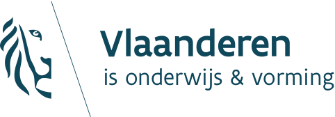 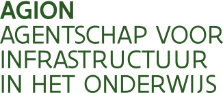 Offline versie e-formulieren AGION: Subsidieaanvraag huur onderwijsinfrastructuurToelichting: In dit document vindt u per onderwijsniveau de vragen uit het e-formulier van AGION voor een subsidieaanvraag van de huur van onderwijsinfrastructuur voor het gesubsidieerd onderwijs.  Via de inhoudstabel kunt u direct doorklikken naar de gewenste. 
Om een subsidieaanvraag in te dienen verwacht AGION heel wat gegevens en documenten.
Het tussentijds bewaren van het online formulier is momenteel nog niet mogelijk. 
Om u zo goed mogelijk te kunnen voorbereiden op de samenstelling van uw huurdossier kunt u de vragenlijst offline raadplegen.  Zorg ervoor dat u alle gegevens en documenten van het huidige schoolgebouw en van de huursubsidie bij de hand hebt alvorens u start met het online invullen van het e-formulier.BasisonderwijsIntro
Criteria van rationalisatie en programmatieVoldoen uw instelling en vestiging aan de criteria van rationalisatie en programmatie? (verplicht)JaNee
Administratieve gegevens
VestigingsplaatsNummer van de vestigingsplaats (verplicht)
Het nummer van de vestigingsplaats is het instellingsnummer aangevuld met een punt en het nummer van de vestiging waarvoor u de subsidie aanvraagt, bijvoorbeeld 1234.5, 12345.67 of 99999.1 Uw instellings- en vestigingsplaatsnummer(s) kan u vinden op de webpagina onderwijsaanbod van het beleidsdomein Onderwijs en Vorming (https://data-onderwijs.vlaanderen.be/onderwijsaanbod/) 
Postcode (verplicht)Selecteer een postcodeGemeente (verplicht)Selecteer een gemeenteStraat (verplicht)Selecteer een straatHuisnummer (verplicht)Selecteer een huisnummerBusSelecteer een busOndernemingsnummer van het schoolbestuur (verplicht)Vul de 10 cijfers van het ondernemingsnummer in zonder spaties of punten. Bijv. 0123456789Nummer van de onderwijsinstelling (verplicht)
Verklaring machtiging schoolbestuur (verplicht)
Hiermee bevestigt de indiener dat hij de aanvraag indient in naam van het bestuur van de instelling. Enkel een bestuurder kan de verklaring ondertekenen.Verplicht op te laden document De verklaring moet volgende elementen bevatten:- de naam, voornaam en het rijksregisternummer van de persoon die de aanvraag indient- melding of de indiener bestuurder van de instelling is of door het bestuur gevolmachtigd wordt om de huursubsidie aan te vragen
IBAN-nummer (verplicht)Meer infoContactpersoonNaam (verplicht)Voornaam (verplicht)E-mail (verplicht)Telefoonnummer (verplicht)Het toegelaten formaat voor een telefoonnummer begint met +32, 0032 of 04xx. Spaties zijn niet toegelaten.
Wijze van indienen
Dient u deze subsidieaanvraag in via Katholiek Onderwijs Vlaanderen?JaNeeDient u deze subsidieaanvraag in samen met een andere onderwijsinstelling? (verplicht)
Die andere onderwijsinstelling kan tot hetzelfde of een ander schoolbestuur behoren.JaNeeIndien ja: vul het nummer van de andere onderwijsinstelling in3. Aard van de aanvraagWat is de aard van het te huren gebouw?Nieuw te bouwen gebouw (maximaal 1000 m²)Modulaire units/containerklassenBestaand gebouwBeperking maximale te huren nieuwbouwoppervlakte tot 1 000 m²
Laad, indien nodig, een document op waarin u de afwijking (nieuwbouwoppervlakte > 1 000 m²) motiveert
Enkel in strikt uitzonderlijke gevallen kan een gemotiveerde afwijking worden voorzien van de maximale te huren nieuwbouwoppervlakte tot 1000m². De maximale te huren nieuwbouwoppervlakte is in deze oproep beperkt tot 1.000m² omwille van de lopende oproepen voor de DBFM-programma’s van Scholen van Vlaanderen en met het oog op een consequent en coherent investeringsbeleid.Motivering afwijking beperking nieuwbouwoppervlakteOp te laden document indien van toepassingVerklaring naleven wet op overheidsopdrachtenLaad hier een verklaring op over de naleving van de wet op overheidsopdrachtenHet schoolbestuur is zelf verantwoordelijk voor de naleving van de wetgeving overheidsopdrachten, als ze van toepassing is.Let op! In het geval van een (ver)nieuwbouw of huur van modulaire units bent u verplicht een door de inrichtende macht ondertekende verklaring bij te voegen, dat de wetgeving op de overheidsopdrachten wordt nageleefd.
Op te laden document indien van toepassingAdministratieve gegevens
Vul het adres van het te huren gebouw in
Postcode (verplicht)Selecteer een postcodeGemeente (verplicht)Selecteer een gemeenteStraat (verplicht)Selecteer een straatHuisnummer (verplicht)Selecteer een huisnummerBusSelecteer een busKadastrale gegevens
Vul de kadastrale gegevens en de oppervlakte van de percelen van het te huren gebouw in. Als u niet beschikt over de kadastrale gegevens kunt u deze opzoeken via Geopunt. Zoek op adres bovenaan in de balk. Klik perceel aan en kies voor kadastrale informatie.
Afdeling (verplicht)Sectie (verplicht)Nummer(s) (verplicht)ha (verplicht)are (verplicht)ca (verplicht)Gegevens huurovereenkomst
Vul de gegevens van de huur in.
(verwachte) Opstartdatum huurperiode (verplicht)kies datumDuur huurperiode in maanden (verplicht)Jaarlijkse huurprijs (in euro (incl. btw), niet-geïndexeerd) (verplicht)Totale huurprijs (in euro (incl. btw), niet-geïndexeerd)(Voorlopige) datum ondertekenen (ontwerp)huurovereenkomst (verplicht)kies datum
Laad de (ontwerp)huurovereenkomst op.  Verplicht op te laden document Beschrijving te huren gebouw
Beschrijf het te huren gebouw (verplicht)
Laad het situeringsplan van het te huren gebouw op 
Verplicht op te laden document Laad de grondplannen van het te huren gebouw op Verplicht op te laden document Extra plaatsen?
Worden er voor deze vestigingsplaats extra plaatsen gecreëerd via dit project, ten opzichte van het aantal leerlingen dat momenteel op deze vestigingsplaats is ingeschreven? (verplicht)JaNeeVul in hoeveel cursisten gebruik zullen maken van het te huren gebouw (verplicht)Motiveringsnota aanvraag huursubsidie
Voeg een motiveringsnota toe waarin u voldoende duiding geeft bij elk van de selectiecriteria Verplicht op te laden document Gaat u voor criterium 5 een structurele of occasionele samenwerking aan met derden?Criterium 5: de brede inzetbaarheid en het multifunctionele karakter van de te huren infrastructuurJaNee
Indien van toepassing, dan moet u engagementsverklaring voor criterium 5 opladen. Nieuwe vestigingsplaats van bestaande onderwijsinstelling
Dient u de aanvraag in voor een nieuwe op te richten vestigingsplaats van een bestaande onderwijsinstelling? (verplicht)
Voor een nieuwe vestigingsplaats kan u een huursubsidie aanvragen als: er daar in het vorige schooljaar geen leerlingen waren ingeschreven en ze in een gemeente ligt die behoort tot een onderwijszone met dringende capaciteitsnoden. Deze aanvraag zal beoordeeld worden met toekomstige leerlingencijfers. 
JaNee
Indien ja, dan moet u verplicht een motivatie opladen. In het motivatiedocument beargumenteert u de noodzaak om uw aanvraag te beoordelen met toekomstige leerlingenaantallen.Let op! Bent u een nieuwe instelling basisonderwijs? Dan komt u in principe in aanmerking voor subsidies vanaf uw vierde bestaansjaar. U kan enkel in uw eerste bestaansjaar in aanmerking komen voor subsidie als: - ze is gerealiseerd binnen de voorwaarden van capaciteit of- ze ontstaan is ingevolge fusie of- ze vroeger een vestigingsplaats was. Een vestigingsplaats die een zelfstandige instelling wordt dus.4. Berekening fysische normLeerlingen
Vul het huidige aantal leerlingen in van de vestigingsplaats waarvoor deze aanvraag wordt ingediend.
Aantal kleuters (verplicht)Aantal leerlingen in de lagere school (verplicht)Totaal aantal leerlingenLeerlingen & personeelsleden
Vul het aantal leerlingen en personeelsleden in die met de fiets of bromfiets naar school komen (verplicht)Vul het aantal personeelsleden in die minstens een halve opdracht vervullen (verplicht)Levensbeschouwelijke lessenVul de gegevens over de levensbeschouwelijke vakken in
Levensbeschouwelijke vakken
Aantal UrenOppervlakte (m²)ToevoegenTotaal oppervlakte levensbeschouwelijke vakken (m²)Berekening van de bestaande bruto-oppervlakteBeschikbaar schoolgebouw in een straal van één kilometer
Is er binnen een straal van één kilometer een beschikbaar schoolgebouw dat volledig onbezet is of dat in de loop van het schooljaar kan worden vrijgemaakt? (verplicht)JaNee
Indien ja wordt ingevuld, dan moet u volgende gegevens bezorgen: 
Vul de gegevens in van de instelling die eigenaar is van het beschikbare schoolgebouw.
Administratieve zetel van de inrichtende macht of schoolbestuur
PostcodeSelecteer een postcodeGemeenteSelecteer een gemeenteStraatSelecteer een straatNummerSelecteer een huisnummerBusSelecteer een busVul het adres van het beschikbare gebouw in:
PostcodeSelecteer een postcodeGemeenteSelecteer een gemeenteStraatSelecteer een straatHuisnummerSelecteer een huisnummerBusSelecteer een busAf te breken en te verlaten onderwijsinfrastructuur
Worden er door de uitvoering van het huurproject (gedeelten van) bestaande onderwijsinfrastructuur gesloopt of verlaten waardoor ze hun onderwijsbestemming (gedeeltelijk) verliezen? (verplicht)JaNeeIndien ja, dan moet u aangeven of AGION hiervoor subsidies heeft verleend. Indien dit het geval is, beschrijft u beknopt wat er gesloopt of verlaten zal worden en bezorgt u ons het oorspronkelijke AGION-dossiernummer. Beschrijving bestaande gebouwen
Laad een document op met daarin een beschrijving van de bestaande gebouwen die behoren tot de vestigingsplaats van de instelling waarvoor u de subsidieaanvraag indient. Verplicht op te laden document
Bestaande schoolgebouwen
Vul de naam, de bruto-oppervlakte en het bouwjaar van de bestaande schoolgebouwen in, waarbij u de specifieke lokalen voor lichamelijke opvoeding en de technische lokalen niet meetelt.
Gebouw
Naam
Met naam bedoelen we de wijze waarop de gebouwen worden aangeduid, bijvoorbeeld blok A, G17. Als de gebouwen in de school geen code of letter hebben, vult u gebouw 1 , gebouw 2,… inBouwjaarBruto-oppervlakte (m²)De bruto-oppervlakte van een gebouw is de totale bruto-oppervlakte van alle vloerniveau's . Meer informatie daarover vindt u op www.agion.be.Gaat men een gedeelte van het gebouw afbreken?JaNeeIn aanmerking te nemen bruto-oppervlakte (m²)ToevoegenDe bruto-oppervlakte van de schoolgebouwen die in aanmerking wordt genomen (m²)
Lokalen LOVul de naam, de bruto-oppervlakte en het bouwjaar in van de lokalen voor lichamelijk opvoeding (LO)
LO_Gebouw
NaamMet naam bedoelen we de wijze waarop de gebouwen worden aangeduid, bijvoorbeeld blok A, G17. Als de gebouwen in de school geen code of letter hebben, vult u gebouw 1 , gebouw 2,… inBouwjaar
Bruto-oppervlakte (m²)De bruto-oppervlakte van een gebouw is de totale bruto-oppervlakte van alle vloerniveau's . Meer informatie daarover vindt u op www.agion.be.
Gaat men een gedeelte van het gebouw afbreken?JaNee
In aanmerking te nemen bruto-oppervlakte (m²)ToevoegenDe bruto-oppervlakte van de lokalen lichamelijke opvoeding (LO) die in aanmerking wordt genomen (m²)
Bruto-oppervlakte bestaande technische lokalenVul de bruto-oppervlakte in van de bestaande technische lokalen die behouden worden.
Technische lokalen
Technisch lokaalKies een itemOppervlakte (m²)ToevoegenBruto-oppervlakte genormeerde omgevingVul de bruto-oppervlakte in van de  genormeerde omgeving die behouden wordt.
Genormeerde Omgeving
Genormeerde OmgevingKies een itemOppervlakte (m²)ToevoegenBerekeningswijze bestaande bruto-oppervlakte
Voeg een document toe met de berekeningswijze van de bestaande bruto-oppervlakte van het gebouw Verplicht op te laden documentOppervlakte en kostprijs van het te huren gebouw
Bruto-oppervlakte, bouwjaar & aanvangshuur gebouw
Vul de bruto-oppervlakte, het bouwjaar en de aanvangshuur van het te huren gebouw in.
Gebouw
TypeKies een itemNaam GebouwMet naam bedoelen we de wijze waarop de gebouwen worden aangeduid, bijvoorbeeld blok A, G17. Als de gebouwen in de school geen code of letter hebben, vult u gebouw1 , gebouw 2,… inAanvangshuur (in euro, incl. btw)De aanvangshuur heeft betrekking op het eerste jaar van het huurcontractBouwjaarBruto-oppervlakte (m²)De bruto-oppervlakte van een gebouw is de totale bruto-oppervlakte van alle vloerniveau's . Meer informatie daarover vindt u op www.agion.be.Gaat men een gedeelte van het gebouw afbreken?JaNeeIndien ja, dan moet u de bruto-oppervlakte (m²) invullen die afgebroken wordt. In aanmerking te nemen bruto-oppervlakte (m²)ToevoegenHieronder vindt u de bruto-oppervlakte van de gebouwen die in aanmerking wordt genomen.Schoollokalen (m²)LO Lokalen (m²)Technische Lokalen (m²)Bruto-oppervlakte & kostprijs omgeving gebouwVul de bruto-oppervlakte en de kostprijs in van de omgeving bij het te huren gebouw.OmgevingTypeKies een of meerdere itemsAanvangshuur (in euro, incl. btw)Bruto-oppervlakte (m²)De bruto-oppervlakte van een gebouw is de totale bruto-oppervlakte van alle vloerniveau's . Meer informatie daarover vindt u op www.agion.be.Gaat men een gedeelte van de omgeving afbreken?JaNeeIn aanmerking te nemen bruto-oppervlakte (m²)ToevoegenHieronder vindt u de bruto-oppervlakte van de omgevingswerken die in aanmerking wordt genomen.Overdekte speelplaats (m²)Open speelplaats (m²)Fietsenbergplaats (m²)Parkeer- en manoeuvreerruimte (m²)7.  Berekening van de bestaande bruto-oppervlakteVergelijkingstabelOp deze pagina zal u op basis van de gegevens die u heeft ingevuld op de vorige pagina’s een tabel te zien krijgen met per bouwonderdeel:de bestaande in aanmerking te nemen bruto-oppervlakte; de bruto te huren oppervlakte;de totale bruto-oppervlakte; de maximale toegestane oppervlakte volgens het normenbesluit. Normoverschrijding
Wilt u door de specifieke kenmerken van uw huurproject beroep doen op een fysische (maximale infrastructuuroppervlakten) normoverschrijding?Meer infoJaNeeIndien ja, verplicht op te laden motiveringsnota.  Wilt u door de specifieke kenmerken van uw huurproject beroep doen op een financiële (maximale subsidiabele aanvangshuur) normoverschrijding?Meer infoJaNeeIndien ja, verplicht op te laden motiveringsnota. Bevestiging
Ik bevestig dat ik alle gegevens in dit formulier naar waarheid ingevuld zijn en verklaar dat ikde huursubsidie alleen zal gebruiken voor het project en de onderwijsbestemming waarvoor ze is bedoeld elke wijziging, schorsing of beëindiging van de huurovereenkomst of van de voorwaarden voor de toegekende huursubsidie aan AGION zal meldenals de onderwijsbestemming van het gebouw ophoudt, dat aan AGION zal melden zodat AGION de huursubsidie onmiddellijk kan beëindigen.Buitengewoon basisonderwijsIntro
Criteria van rationalisatie en programmatieVoldoen uw instelling en vestiging aan de criteria van rationalisatie en programmatie? (verplicht)JaNee
Administratieve gegevens
VestigingsplaatsNummer van de vestigingsplaats (verplicht)
Het nummer van de vestigingsplaats is het instellingsnummer aangevuld met een punt en het nummer van de vestiging waarvoor u de subsidie aanvraagt, bijvoorbeeld 1234.5, 12345.67 of 99999.1 Uw instellings- en vestigingsplaatsnummer(s) kan u vinden op de webpagina onderwijsaanbod van het beleidsdomein Onderwijs en Vorming (https://data-onderwijs.vlaanderen.be/onderwijsaanbod/) 
Postcode (verplicht)Selecteer een postcodeGemeente (verplicht)Selecteer een gemeenteStraat (verplicht)Selecteer een straatHuisnummer (verplicht)Selecteer een huisnummerBusSelecteer een busOndernemingsnummer van het schoolbestuur (verplicht)Vul de 10 cijfers van het ondernemingsnummer in zonder spaties of punten. Bijv. 0123456789Nummer van de onderwijsinstelling (verplicht)
Verklaring machtiging schoolbestuur (verplicht)
Hiermee bevestigt de indiener dat hij de aanvraag indient in naam van het bestuur van de instelling. Enkel een bestuurder kan de verklaring ondertekenen.Verplicht op te laden document De verklaring moet volgende elementen bevatten:- de naam, voornaam en het rijksregisternummer van de persoon die de aanvraag indient- melding of de indiener bestuurder van de instelling is of door het bestuur gevolmachtigd wordt om de huursubsidie aan te vragen
IBAN-nummer (verplicht)Meer infoContactpersoonNaam (verplicht)Voornaam (verplicht)E-mail (verplicht)Telefoonnummer (verplicht)Het toegelaten formaat voor een telefoonnummer begint met +32, 0032 of 04xx. Spaties zijn niet toegelaten.
Wijze van indienen
Dient u deze subsidieaanvraag in via Katholiek Onderwijs Vlaanderen?JaNeeDient u deze subsidieaanvraag in samen met een andere onderwijsinstelling? (verplicht)
Die andere onderwijsinstelling kan tot hetzelfde of een ander schoolbestuur behoren.JaNeeIndien ja: vul het nummer van de andere onderwijsinstelling in3. Aard van de aanvraagWat is de aard van het te huren gebouw?Nieuw te bouwen gebouw (maximaal 1000 m²)Modulaire units/containerklassenBestaand gebouwBeperking maximale te huren nieuwbouwoppervlakte tot 1 000 m²
Laad, indien nodig, een document op waarin u de afwijking (nieuwbouwoppervlakte > 1 000 m²) motiveert
Enkel in strikt uitzonderlijke gevallen kan een gemotiveerde afwijking worden voorzien van de maximale te huren nieuwbouwoppervlakte tot 1000m². De maximale te huren nieuwbouwoppervlakte is in deze oproep beperkt tot 1.000m² omwille van de lopende oproepen voor de DBFM-programma’s van Scholen van Vlaanderen en met het oog op een consequent en coherent investeringsbeleid.Motivering afwijking beperking nieuwbouwoppervlakteOp te laden document indien van toepassingVerklaring naleven wet op overheidsopdrachtenLaad hier een verklaring op over de naleving van de wet op overheidsopdrachtenHet schoolbestuur is zelf verantwoordelijk voor de naleving van de wetgeving overheidsopdrachten, als ze van toepassing is.Let op! In het geval van een (ver)nieuwbouw of huur van modulaire units bent u verplicht een door de inrichtende macht ondertekende verklaring bij te voegen, dat de wetgeving op de overheidsopdrachten wordt nageleefd.
Op te laden document indien van toepassingAdministratieve gegevens
Vul het adres van het te huren gebouw in
Postcode (verplicht)Selecteer een postcodeGemeente (verplicht)Selecteer een gemeenteStraat (verplicht)Selecteer een straatHuisnummer (verplicht)Selecteer een huisnummerBusSelecteer een busKadastrale gegevens
Vul de kadastrale gegevens en de oppervlakte van de percelen van het te huren gebouw in. Als u niet beschikt over de kadastrale gegevens kunt u deze opzoeken via Geopunt. Zoek op adres bovenaan in de balk. Klik perceel aan en kies voor kadastrale informatie.
Afdeling (verplicht)Sectie (verplicht)Nummer(s) (verplicht)ha (verplicht)are (verplicht)ca (verplicht)Gegevens huurovereenkomst
Vul de gegevens van de huur in.
(verwachte) Opstartdatum huurperiode (verplicht)kies datumDuur huurperiode in maanden (verplicht)Jaarlijkse huurprijs (in euro (incl. btw), niet-geïndexeerd) (verplicht)Totale huurprijs (in euro (incl. btw), niet-geïndexeerd)(Voorlopige) datum ondertekenen (ontwerp)huurovereenkomst (verplicht)kies datum
Laad de (ontwerp)huurovereenkomst op.  Verplicht op te laden document Beschrijving te huren gebouw
Beschrijf het te huren gebouw (verplicht)
Laad het situeringsplan van het te huren gebouw op 
Verplicht op te laden document Laad de grondplannen van het te huren gebouw op Verplicht op te laden document Extra plaatsen?
Worden er voor deze vestigingsplaats extra plaatsen gecreëerd via dit project, ten opzichte van het aantal leerlingen dat momenteel op deze vestigingsplaats is ingeschreven? (verplicht)JaNeeVul in hoeveel cursisten gebruik zullen maken van het te huren gebouw (verplicht)Motiveringsnota aanvraag huursubsidie
Voeg een motiveringsnota toe waarin u voldoende duiding geeft bij elk van de selectiecriteria Verplicht op te laden document Gaat u voor criterium 5 een structurele of occasionele samenwerking aan met derden?Criterium 5: de brede inzetbaarheid en het multifunctionele karakter van de te huren infrastructuurJaNee
Indien van toepassing, dan moet u engagementsverklaring voor criterium 5 opladen. Nieuwe vestigingsplaats van bestaande onderwijsinstellingDient u de aanvraag in voor een nieuwe op te richten vestigingsplaats van een bestaande onderwijsinstelling? (verplicht)Voor een nieuwe vestigingsplaats kan u een huursubsidie aanvragen als: er daar in het vorige schooljaar geen leerlingen waren ingeschreven en ze in een gemeente ligt die behoort tot een onderwijszone met dringende capaciteitsnoden. Deze aanvraag zal beoordeeld worden met toekomstige leerlingencijfers. 
JaNeeIndien ja, dan moet u verplicht een motivatie opladen. In het motivatiedocument beargumenteert u de noodzaak om uw aanvraag te beoordelen met toekomstige leerlingenaantallen.Let op! Bent u een nieuwe instelling basisonderwijs? Dan komt u in principe in aanmerking voor subsidies vanaf uw vierde bestaansjaar. U kan enkel in uw eerste bestaansjaar in aanmerking komen voor subsidie als: - ze is gerealiseerd binnen de voorwaarden van capaciteit of- ze ontstaan is ingevolge fusie of- ze vroeger een vestigingsplaats was. Een vestigingsplaats die een zelfstandige instelling wordt dus.4. Berekening fysische normLeerlingenVul het huidige aantal leerlingen in van de vestigingsplaats waarvoor deze aanvraag wordt ingediend.Aantal kleuters (verplicht)Aantal leerlingen in de lagere school (verplicht)Totaal aantal leerlingenAantal leerlingen van het onderwijstype 1 en 8 (verplicht)Aantal leerlingen van de overige onderwijstypesLeerlingen & personeelsledenVul het aantal leerlingen en personeelsleden in die met de fiets of bromfiets naar school komen (verplicht)Vul het aantal personeelsleden in die minstens een halve opdracht vervullen (verplicht)Vul de gegevens over de levensbeschouwelijke vakken inLevensbeschouwelijke vakkenAantal UrenOppervlakte (m²)ToevoegenTotaal oppervlakte levensbeschouwelijke vakken (m²)Berekening van de bestaande bruto-oppervlakteBeschikbaar schoolgebouw in een straal van één kilometer
Is er binnen een straal van één kilometer een beschikbaar schoolgebouw dat volledig onbezet is of dat in de loop van het schooljaar kan worden vrijgemaakt? (verplicht)JaNee
Indien ja wordt ingevuld, dan moet u volgende gegevens bezorgen: 
Vul de gegevens in van de instelling die eigenaar is van het beschikbare schoolgebouw.
Administratieve zetel van de inrichtende macht of schoolbestuur
PostcodeSelecteer een postcodeGemeenteSelecteer een gemeenteStraatSelecteer een straatNummerSelecteer een huisnummerBusSelecteer een busVul het adres van het beschikbare gebouw in:
PostcodeSelecteer een postcodeGemeenteSelecteer een gemeenteStraatSelecteer een straatHuisnummerSelecteer een huisnummerBusSelecteer een busAf te breken en te verlaten onderwijsinfrastructuur
Worden er door de uitvoering van het huurproject (gedeelten van) bestaande onderwijsinfrastructuur gesloopt of verlaten waardoor ze hun onderwijsbestemming (gedeeltelijk) verliezen? (verplicht)JaNeeIndien ja, dan moet u aangeven of AGION hiervoor subsidies heeft verleend. Indien dit het geval is, beschrijft u beknopt wat er gesloopt of verlaten zal worden en bezorgt u ons het oorspronkelijke AGION-dossiernummer. Beschrijving bestaande gebouwen
Laad een document op met daarin een beschrijving van de bestaande gebouwen die behoren tot de vestigingsplaats van de instelling waarvoor u de subsidieaanvraag indient. Verplicht op te laden document
Bestaande schoolgebouwen
Vul de naam, de bruto-oppervlakte en het bouwjaar van de bestaande schoolgebouwen in, waarbij u de specifieke lokalen voor lichamelijke opvoeding en de technische lokalen niet meetelt.
Gebouw
Naam
Met naam bedoelen we de wijze waarop de gebouwen worden aangeduid, bijvoorbeeld blok A, G17. Als de gebouwen in de school geen code of letter hebben, vult u gebouw 1 , gebouw 2,… inBouwjaarBruto-oppervlakte (m²)De bruto-oppervlakte van een gebouw is de totale bruto-oppervlakte van alle vloerniveau's . Meer informatie daarover vindt u op www.agion.be.Gaat men een gedeelte van het gebouw afbreken?JaNeeIn aanmerking te nemen bruto-oppervlakte (m²)ToevoegenDe bruto-oppervlakte van de schoolgebouwen die in aanmerking wordt genomen (m²)
Lokalen LOVul de naam, de bruto-oppervlakte en het bouwjaar in van de lokalen voor lichamelijk opvoeding (LO)
LO_Gebouw
NaamMet naam bedoelen we de wijze waarop de gebouwen worden aangeduid, bijvoorbeeld blok A, G17. Als de gebouwen in de school geen code of letter hebben, vult u gebouw 1 , gebouw 2,… inBouwjaar
Bruto-oppervlakte (m²)De bruto-oppervlakte van een gebouw is de totale bruto-oppervlakte van alle vloerniveau's . Meer informatie daarover vindt u op www.agion.be.
Gaat men een gedeelte van het gebouw afbreken?JaNee
In aanmerking te nemen bruto-oppervlakte (m²)ToevoegenDe bruto-oppervlakte van de lokalen lichamelijke opvoeding (LO) die in aanmerking wordt genomen (m²)
Bruto-oppervlakte bestaande technische lokalenVul de bruto-oppervlakte in van de bestaande technische lokalen die behouden worden.
Technische lokalen
Technisch lokaalKies een itemOppervlakte (m²)ToevoegenBruto-oppervlakte genormeerde omgevingVul de bruto-oppervlakte in van de  genormeerde omgeving die behouden wordt.
Genormeerde Omgeving
Genormeerde OmgevingKies een itemOppervlakte (m²)ToevoegenBerekeningswijze bestaande bruto-oppervlakte
Voeg een document toe met de berekeningswijze van de bestaande bruto-oppervlakte van het gebouw Verplicht op te laden documentOppervlakte en kostprijs van het te huren gebouw
Bruto-oppervlakte, bouwjaar & aanvangshuur gebouw
Vul de bruto-oppervlakte, het bouwjaar en de aanvangshuur van het te huren gebouw in.
Gebouw
TypeKies een itemNaam GebouwMet naam bedoelen we de wijze waarop de gebouwen worden aangeduid, bijvoorbeeld blok A, G17. Als de gebouwen in de school geen code of letter hebben, vult u gebouw1 , gebouw 2,… inAanvangshuur (in euro, incl. btw)De aanvangshuur heeft betrekking op het eerste jaar van het huurcontractBouwjaarBruto-oppervlakte (m²)De bruto-oppervlakte van een gebouw is de totale bruto-oppervlakte van alle vloerniveau's . Meer informatie daarover vindt u op www.agion.be.Gaat men een gedeelte van het gebouw afbreken?JaNeeIndien ja, dan moet u de bruto-oppervlakte (m²) invullen die afgebroken wordt. In aanmerking te nemen bruto-oppervlakte (m²)ToevoegenHieronder vindt u de bruto-oppervlakte van de gebouwen die in aanmerking wordt genomen.Schoollokalen (m²)LO Lokalen (m²)Technische Lokalen (m²)Bruto-oppervlakte & kostprijs omgeving gebouwVul de bruto-oppervlakte en de kostprijs in van de omgeving bij het te huren gebouw.OmgevingTypeKies een of meerdere itemsAanvangshuur (in euro, incl. btw)Bruto-oppervlakte (m²)De bruto-oppervlakte van een gebouw is de totale bruto-oppervlakte van alle vloerniveau's . Meer informatie daarover vindt u op www.agion.be.Gaat men een gedeelte van de omgeving afbreken?JaNeeIn aanmerking te nemen bruto-oppervlakte (m²)ToevoegenHieronder vindt u de bruto-oppervlakte van de omgevingswerken die in aanmerking wordt genomen.Overdekte speelplaats (m²)Open speelplaats (m²)Fietsenbergplaats (m²)Parkeer- en manoeuvreerruimte (m²)7.  Berekening van de bestaande bruto-oppervlakteVergelijkingstabel
Op deze pagina zal u op basis van de gegevens die u heeft ingevuld op de vorige pagina’s een tabel te zien krijgen met per bouwonderdeel:de bestaande in aanmerking te nemen bruto-oppervlakte; de bruto te huren oppervlakte;de totale bruto-oppervlakte; de maximale toegestane oppervlakte volgens het normenbesluit. Normoverschrijding
Wilt u door de specifieke kenmerken van uw huurproject beroep doen op een fysische (maximale infrastructuuroppervlakten) normoverschrijding?Meer infoJaNeeIndien ja, verplicht op te laden motiveringsnota.  Wilt u door de specifieke kenmerken van uw huurproject beroep doen op een financiële (maximale subsidiabele aanvangshuur) normoverschrijding?Meer infoJaNeeIndien ja, verplicht op te laden motiveringsnota. Bevestiging
Ik bevestig dat ik alle gegevens in dit formulier naar waarheid ingevuld zijn en verklaar dat ikde huursubsidie alleen zal gebruiken voor het project en de onderwijsbestemming waarvoor ze is bedoeld elke wijziging, schorsing of beëindiging van de huurovereenkomst of van de voorwaarden voor de toegekende huursubsidie aan AGION zal meldenals de onderwijsbestemming van het gebouw ophoudt, dat aan AGION zal melden zodat AGION de huursubsidie onmiddellijk kan beëindigen.Secundair onderwijs1. Intro
Criteria van rationalisatie en programmatieVoldoen uw instelling en vestiging aan de criteria van rationalisatie en programmatie? (verplicht)JaNee
2. Administratieve gegevens
VestigingsplaatsNummer van de vestigingsplaats (verplicht)
Het nummer van de vestigingsplaats is het instellingsnummer aangevuld met een punt en het nummer van de vestiging waarvoor u de subsidie aanvraagt, bijvoorbeeld 1234.5, 12345.67 of 99999.1 Uw instellings- en vestigingsplaatsnummer(s) kan u vinden op de webpagina onderwijsaanbod van het beleidsdomein Onderwijs en Vorming (https://data-onderwijs.vlaanderen.be/onderwijsaanbod/) 
Postcode (verplicht)Selecteer een postcodeGemeente (verplicht)Selecteer een gemeenteStraat (verplicht)Selecteer een straatHuisnummer (verplicht)Selecteer een huisnummerBusSelecteer een busOndernemingsnummer van het schoolbestuur (verplicht)Vul de 10 cijfers van het ondernemingsnummer in zonder spaties of punten. Bijv. 0123456789Nummer van de onderwijsinstelling (verplicht)
Verklaring machtiging schoolbestuur (verplicht)
Hiermee bevestigt de indiener dat hij de aanvraag indient in naam van het bestuur van de instelling. Enkel een bestuurder kan de verklaring ondertekenen.Verplicht op te laden document De verklaring moet volgende elementen bevatten:- de naam, voornaam en het rijksregisternummer van de persoon die de aanvraag indient- melding of de indiener bestuurder van de instelling is of door het bestuur gevolmachtigd wordt om de huursubsidie aan te vragen
IBAN-nummer (verplicht)Meer infoContactpersoonNaam (verplicht)Voornaam (verplicht)E-mail (verplicht)Telefoonnummer (verplicht)Het toegelaten formaat voor een telefoonnummer begint met +32, 0032 of 04xx. Spaties zijn niet toegelaten.
Wijze van indienen
Dient u deze subsidieaanvraag in via Katholiek Onderwijs Vlaanderen?JaNeeDient u deze subsidieaanvraag in samen met een andere onderwijsinstelling? (verplicht)
Die andere onderwijsinstelling kan tot hetzelfde of een ander schoolbestuur behoren.JaNeeIndien ja: vul het nummer van de andere onderwijsinstelling in3. Aard van de aanvraagWat is de aard van het te huren gebouw?Nieuw te bouwen gebouw (maximaal 1000 m²)Modulaire units/containerklassenBestaand gebouwBeperking maximale te huren nieuwbouwoppervlakte tot 1 000 m²
Laad, indien nodig, een document op waarin u de afwijking (nieuwbouwoppervlakte > 1 000 m²) motiveert
Enkel in strikt uitzonderlijke gevallen kan een gemotiveerde afwijking worden voorzien van de maximale te huren nieuwbouwoppervlakte tot 1000m². De maximale te huren nieuwbouwoppervlakte is in deze oproep beperkt tot 1.000m² omwille van de lopende oproepen voor de DBFM-programma’s van Scholen van Vlaanderen en met het oog op een consequent en coherent investeringsbeleid.Motivering afwijking beperking nieuwbouwoppervlakteOp te laden document indien van toepassingVerklaring naleven wet op overheidsopdrachtenLaad hier een verklaring op over de naleving van de wet op overheidsopdrachtenHet schoolbestuur is zelf verantwoordelijk voor de naleving van de wetgeving overheidsopdrachten, als ze van toepassing is.Let op! In het geval van een (ver)nieuwbouw of huur van modulaire units bent u verplicht een door de inrichtende macht ondertekende verklaring bij te voegen, dat de wetgeving op de overheidsopdrachten wordt nageleefd.
Op te laden document indien van toepassingAdministratieve gegevens
Vul het adres van het te huren gebouw in
Postcode (verplicht)Selecteer een postcodeGemeente (verplicht)Selecteer een gemeenteStraat (verplicht)Selecteer een straatHuisnummer (verplicht)Selecteer een huisnummerBusSelecteer een busKadastrale gegevens
Vul de kadastrale gegevens en de oppervlakte van de percelen van het te huren gebouw in. Als u niet beschikt over de kadastrale gegevens kunt u deze opzoeken via Geopunt. Zoek op adres bovenaan in de balk. Klik perceel aan en kies voor kadastrale informatie.
Afdeling (verplicht)Sectie (verplicht)Nummer(s) (verplicht)ha (verplicht)are (verplicht)ca (verplicht)Gegevens huurovereenkomst
Vul de gegevens van de huur in.
(verwachte) Opstartdatum huurperiode (verplicht)kies datumDuur huurperiode in maanden (verplicht)Jaarlijkse huurprijs (in euro (incl. btw), niet-geïndexeerd) (verplicht)Totale huurprijs (in euro (incl. btw), niet-geïndexeerd)(Voorlopige) datum ondertekenen (ontwerp)huurovereenkomst (verplicht)kies datum
Laad de (ontwerp)huurovereenkomst op.  Verplicht op te laden document Beschrijving te huren gebouw
Beschrijf het te huren gebouw (verplicht)
Laad het situeringsplan van het te huren gebouw op 
Verplicht op te laden document Laad de grondplannen van het te huren gebouw op Verplicht op te laden document Extra plaatsen?
Worden er voor deze vestigingsplaats extra plaatsen gecreëerd via dit project, ten opzichte van het aantal leerlingen dat momenteel op deze vestigingsplaats is ingeschreven? (verplicht)JaNeeVul in hoeveel cursisten gebruik zullen maken van het te huren gebouw (verplicht)Motiveringsnota aanvraag huursubsidie
Voeg een motiveringsnota toe waarin u voldoende duiding geeft bij elk van de selectiecriteria Verplicht op te laden document Gaat u voor criterium 5 een structurele of occasionele samenwerking aan met derden?Criterium 5: de brede inzetbaarheid en het multifunctionele karakter van de te huren infrastructuurJaNee
Indien van toepassing, dan moet u engagementsverklaring voor criterium 5 opladen. Nieuwe vestigingsplaats van bestaande onderwijsinstelling
Dient u de aanvraag in voor een nieuwe op te richten vestigingsplaats van een bestaande onderwijsinstelling? (verplicht)
Voor een nieuwe vestigingsplaats kan u een huursubsidie aanvragen als: er daar in het vorige schooljaar geen leerlingen waren ingeschreven en ze in een gemeente ligt die behoort tot een onderwijszone met dringende capaciteitsnoden. Deze aanvraag zal beoordeeld worden met toekomstige leerlingencijfers. 
JaNeeIndien ja, dan moet u verplicht een motivatie opladen. In het motivatiedocument beargumenteert u de noodzaak om uw aanvraag te beoordelen met toekomstige leerlingenaantallen.Let op! Bent u een nieuwe instelling basisonderwijs? Dan komt u in principe in aanmerking voor subsidies vanaf uw vierde bestaansjaar. U kan enkel in uw eerste bestaansjaar in aanmerking komen voor subsidie als: - ze is gerealiseerd binnen de voorwaarden van capaciteit of- ze ontstaan is ingevolge fusie of- ze vroeger een vestigingsplaats was. Een vestigingsplaats die een zelfstandige instelling wordt dus.4. Berekening fysische normLeerlingen
Vul het huidige aantal leerlingen in van de vestigingsplaats waarvoor deze aanvraag wordt ingediend.Totaal aantal leerlingenAantal leerlingen in de derde graad of in een hogere cyclus (verplicht)Leerlingen & personeelsleden
Vul het aantal leerlingen en personeelsleden in die met de fiets of bromfiets naar school komen (verplicht)Vul het aantal personeelsleden in die minstens een halve opdracht vervullen (verplicht)Lestijden lichamelijke opvoeding
Vul het totaal aantal wekelijkse lestijden lichamelijke opvoeding in (verplicht)Lestijden praktische of kunstvakken
Vul het aantal wekelijkse lestijden in die als praktisch vak of als kunstvak worden georganiseerd voor de eerste graad van het secundair onderwijs (verplicht)Totaal aantal m² voor praktische of kunstvakkenPraktische vakken
Vul de gegevens over de praktische vakken in.Praktische vakkenAantal urenOppervlakte (m²)ToevoegenTotaal oppervlakte praktische vakken (m²)Praktijkvak of studiegebied bouwVul het aantal leerlingen in die het praktijkvak bouw of het studiegebied bouw volgen.Aantal leerlingen eerste graadAantal leerlingen overige leerjarenTotale bruto-oppervlakte (m²)Praktijkvak of studiegebied houtVul het aantal leerlingen in die het praktijkvak hout of het studiegebied hout volgen.Aantal leerlingen eerste graadAantal leerlingen overige leerjarenTotale bruto-oppervlakte (m²)Berekening van de bestaande bruto-oppervlakteBeschikbaar schoolgebouw in een straal van één kilometer
Is er binnen een straal van één kilometer een beschikbaar schoolgebouw dat volledig onbezet is of dat in de loop van het schooljaar kan worden vrijgemaakt? (verplicht)JaNee
Indien ja wordt ingevuld, dan moet u volgende gegevens bezorgen: 
Vul de gegevens in van de instelling die eigenaar is van het beschikbare schoolgebouw.
Administratieve zetel van de inrichtende macht of schoolbestuur
PostcodeSelecteer een postcodeGemeenteSelecteer een gemeenteStraatSelecteer een straatNummerSelecteer een huisnummerBusSelecteer een busVul het adres van het beschikbare gebouw in:
PostcodeSelecteer een postcodeGemeenteSelecteer een gemeenteStraatSelecteer een straatHuisnummerSelecteer een huisnummerBusSelecteer een busAf te breken en te verlaten onderwijsinfrastructuur
Worden er door de uitvoering van het huurproject (gedeelten van) bestaande onderwijsinfrastructuur gesloopt of verlaten waardoor ze hun onderwijsbestemming (gedeeltelijk) verliezen? (verplicht)JaNeeIndien ja, dan moet u aangeven of AGION hiervoor subsidies heeft verleend. Indien dit het geval is, beschrijft u beknopt wat er gesloopt of verlaten zal worden en bezorgt u ons het oorspronkelijke AGION-dossiernummer. Beschrijving bestaande gebouwen
Laad een document op met daarin een beschrijving van de bestaande gebouwen die behoren tot de vestigingsplaats van de instelling waarvoor u de subsidieaanvraag indient. Verplicht op te laden document
Bestaande schoolgebouwen
Vul de naam, de bruto-oppervlakte en het bouwjaar van de bestaande schoolgebouwen in, waarbij u de specifieke lokalen voor lichamelijke opvoeding en de technische lokalen niet meetelt.
Gebouw
Naam
Met naam bedoelen we de wijze waarop de gebouwen worden aangeduid, bijvoorbeeld blok A, G17. Als de gebouwen in de school geen code of letter hebben, vult u gebouw 1 , gebouw 2,… inBouwjaarBruto-oppervlakte (m²)De bruto-oppervlakte van een gebouw is de totale bruto-oppervlakte van alle vloerniveau's . Meer informatie daarover vindt u op www.agion.be.Gaat men een gedeelte van het gebouw afbreken?JaNeeIn aanmerking te nemen bruto-oppervlakte (m²)ToevoegenDe bruto-oppervlakte van de schoolgebouwen die in aanmerking wordt genomen (m²)
Lokalen LOVul de naam, de bruto-oppervlakte en het bouwjaar in van de lokalen voor lichamelijk opvoeding (LO)
LO_Gebouw
NaamMet naam bedoelen we de wijze waarop de gebouwen worden aangeduid, bijvoorbeeld blok A, G17. Als de gebouwen in de school geen code of letter hebben, vult u gebouw 1 , gebouw 2,… inBouwjaar
Bruto-oppervlakte (m²)De bruto-oppervlakte van een gebouw is de totale bruto-oppervlakte van alle vloerniveau's . Meer informatie daarover vindt u op www.agion.be.
Gaat men een gedeelte van het gebouw afbreken?JaNee
In aanmerking te nemen bruto-oppervlakte (m²)ToevoegenDe bruto-oppervlakte van de lokalen lichamelijke opvoeding (LO) die in aanmerking wordt genomen (m²)
Bruto-oppervlakte bestaande technische lokalenVul de bruto-oppervlakte in van de bestaande technische lokalen die behouden worden.
Technische lokalen
Technisch lokaalKies een itemOppervlakte (m²)ToevoegenBruto-oppervlakte genormeerde omgevingVul de bruto-oppervlakte in van de  genormeerde omgeving die behouden wordt.
Genormeerde Omgeving
Genormeerde OmgevingKies een itemOppervlakte (m²)ToevoegenBerekeningswijze bestaande bruto-oppervlakte
Voeg een document toe met de berekeningswijze van de bestaande bruto-oppervlakte van het gebouw Verplicht op te laden documentOppervlakte en kostprijs van het te huren gebouw
Bruto-oppervlakte, bouwjaar & aanvangshuur gebouw
Vul de bruto-oppervlakte, het bouwjaar en de aanvangshuur van het te huren gebouw in.
Gebouw
TypeKies een itemNaam GebouwMet naam bedoelen we de wijze waarop de gebouwen worden aangeduid, bijvoorbeeld blok A, G17. Als de gebouwen in de school geen code of letter hebben, vult u gebouw1 , gebouw 2,… inAanvangshuur (in euro, incl. btw)De aanvangshuur heeft betrekking op het eerste jaar van het huurcontractBouwjaarBruto-oppervlakte (m²)De bruto-oppervlakte van een gebouw is de totale bruto-oppervlakte van alle vloerniveau's . Meer informatie daarover vindt u op www.agion.be.Gaat men een gedeelte van het gebouw afbreken?JaNeeIndien ja, dan moet u de bruto-oppervlakte (m²) invullen die afgebroken wordt. In aanmerking te nemen bruto-oppervlakte (m²)ToevoegenHieronder vindt u de bruto-oppervlakte van de gebouwen die in aanmerking wordt genomen.Schoollokalen (m²)LO Lokalen (m²)Technische Lokalen (m²)Bruto-oppervlakte & kostprijs omgeving gebouwVul de bruto-oppervlakte en de kostprijs in van de omgeving bij het te huren gebouw.OmgevingTypeKies een of meerdere itemsAanvangshuur (in euro, incl. btw)Bruto-oppervlakte (m²)De bruto-oppervlakte van een gebouw is de totale bruto-oppervlakte van alle vloerniveau's . Meer informatie daarover vindt u op www.agion.be.Gaat men een gedeelte van de omgeving afbreken?JaNeeIn aanmerking te nemen bruto-oppervlakte (m²)ToevoegenHieronder vindt u de bruto-oppervlakte van de omgevingswerken die in aanmerking wordt genomen.Overdekte speelplaats (m²)Open speelplaats (m²)Fietsenbergplaats (m²)Parkeer- en manoeuvreerruimte (m²)7.  Berekening van de bestaande bruto-oppervlakteVergelijkingstabel
Op deze pagina zal u op basis van de gegevens die u heeft ingevuld op de vorige pagina’s een tabel te zien krijgen met per bouwonderdeel:de bestaande in aanmerking te nemen bruto-oppervlakte; de bruto te huren oppervlakte;de totale bruto-oppervlakte; de maximale toegestane oppervlakte volgens het normenbesluit. Normoverschrijding
Wilt u door de specifieke kenmerken van uw huurproject beroep doen op een fysische (maximale infrastructuuroppervlakten) normoverschrijding?Meer infoJaNeeIndien ja, verplicht op te laden motiveringsnota.  Wilt u door de specifieke kenmerken van uw huurproject beroep doen op een financiële (maximale subsidiabele aanvangshuur) normoverschrijding?Meer infoJaNeeIndien ja, verplicht op te laden motiveringsnota. Bevestiging
Ik bevestig dat ik alle gegevens in dit formulier naar waarheid ingevuld zijn en verklaar dat ikde huursubsidie alleen zal gebruiken voor het project en de onderwijsbestemming waarvoor ze is bedoeld elke wijziging, schorsing of beëindiging van de huurovereenkomst of van de voorwaarden voor de toegekende huursubsidie aan AGION zal meldenals de onderwijsbestemming van het gebouw ophoudt, dat aan AGION zal melden zodat AGION de huursubsidie onmiddellijk kan beëindigen.Buitengewoon secundair onderwijsIntro
Criteria van rationalisatie en programmatieVoldoen uw instelling en vestiging aan de criteria van rationalisatie en programmatie? (verplicht)JaNee
Administratieve gegevens
VestigingsplaatsNummer van de vestigingsplaats (verplicht)
Het nummer van de vestigingsplaats is het instellingsnummer aangevuld met een punt en het nummer van de vestiging waarvoor u de subsidie aanvraagt, bijvoorbeeld 1234.5, 12345.67 of 99999.1 Uw instellings- en vestigingsplaatsnummer(s) kan u vinden op de webpagina onderwijsaanbod van het beleidsdomein Onderwijs en Vorming (https://data-onderwijs.vlaanderen.be/onderwijsaanbod/) 
Postcode (verplicht)Selecteer een postcodeGemeente (verplicht)Selecteer een gemeenteStraat (verplicht)Selecteer een straatHuisnummer (verplicht)Selecteer een huisnummerBusSelecteer een busOndernemingsnummer van het schoolbestuur (verplicht)Vul de 10 cijfers van het ondernemingsnummer in zonder spaties of punten. Bijv. 0123456789Nummer van de onderwijsinstelling (verplicht)
Verklaring machtiging schoolbestuur (verplicht)
Hiermee bevestigt de indiener dat hij de aanvraag indient in naam van het bestuur van de instelling. Enkel een bestuurder kan de verklaring ondertekenen.Verplicht op te laden document De verklaring moet volgende elementen bevatten:- de naam, voornaam en het rijksregisternummer van de persoon die de aanvraag indient- melding of de indiener bestuurder van de instelling is of door het bestuur gevolmachtigd wordt om de huursubsidie aan te vragen
IBAN-nummer (verplicht)Meer infoContactpersoonNaam (verplicht)Voornaam (verplicht)E-mail (verplicht)Telefoonnummer (verplicht)Het toegelaten formaat voor een telefoonnummer begint met +32, 0032 of 04xx. Spaties zijn niet toegelaten.
Wijze van indienen
Dient u deze subsidieaanvraag in via Katholiek Onderwijs Vlaanderen?JaNeeDient u deze subsidieaanvraag in samen met een andere onderwijsinstelling? (verplicht)
Die andere onderwijsinstelling kan tot hetzelfde of een ander schoolbestuur behoren.JaNeeIndien ja: vul het nummer van de andere onderwijsinstelling in3. Aard van de aanvraagWat is de aard van het te huren gebouw?Nieuw te bouwen gebouw (maximaal 1000 m²)Modulaire units/containerklassenBestaand gebouwBeperking maximale te huren nieuwbouwoppervlakte tot 1 000 m²
Laad, indien nodig, een document op waarin u de afwijking (nieuwbouwoppervlakte > 1 000 m²) motiveert
Enkel in strikt uitzonderlijke gevallen kan een gemotiveerde afwijking worden voorzien van de maximale te huren nieuwbouwoppervlakte tot 1000m². De maximale te huren nieuwbouwoppervlakte is in deze oproep beperkt tot 1.000m² omwille van de lopende oproepen voor de DBFM-programma’s van Scholen van Vlaanderen en met het oog op een consequent en coherent investeringsbeleid.Motivering afwijking beperking nieuwbouwoppervlakteOp te laden document indien van toepassingVerklaring naleven wet op overheidsopdrachtenLaad hier een verklaring op over de naleving van de wet op overheidsopdrachtenHet schoolbestuur is zelf verantwoordelijk voor de naleving van de wetgeving overheidsopdrachten, als ze van toepassing is.Let op! In het geval van een (ver)nieuwbouw of huur van modulaire units bent u verplicht een door de inrichtende macht ondertekende verklaring bij te voegen, dat de wetgeving op de overheidsopdrachten wordt nageleefd.
Op te laden document indien van toepassingAdministratieve gegevens
Vul het adres van het te huren gebouw in
Postcode (verplicht)Selecteer een postcodeGemeente (verplicht)Selecteer een gemeenteStraat (verplicht)Selecteer een straatHuisnummer (verplicht)Selecteer een huisnummerBusSelecteer een busKadastrale gegevens
Vul de kadastrale gegevens en de oppervlakte van de percelen van het te huren gebouw in. Als u niet beschikt over de kadastrale gegevens kunt u deze opzoeken via Geopunt. Zoek op adres bovenaan in de balk. Klik perceel aan en kies voor kadastrale informatie.
Afdeling (verplicht)Sectie (verplicht)Nummer(s) (verplicht)ha (verplicht)are (verplicht)ca (verplicht)Gegevens huurovereenkomst
Vul de gegevens van de huur in.
(verwachte) Opstartdatum huurperiode (verplicht)kies datumDuur huurperiode in maanden (verplicht)Jaarlijkse huurprijs (in euro (incl. btw), niet-geïndexeerd) (verplicht)Totale huurprijs (in euro (incl. btw), niet-geïndexeerd)(Voorlopige) datum ondertekenen (ontwerp)huurovereenkomst (verplicht)kies datum
Laad de (ontwerp)huurovereenkomst op.  Verplicht op te laden document Beschrijving te huren gebouw
Beschrijf het te huren gebouw (verplicht)
Laad het situeringsplan van het te huren gebouw op 
Verplicht op te laden document Laad de grondplannen van het te huren gebouw op Verplicht op te laden document Extra plaatsen?
Worden er voor deze vestigingsplaats extra plaatsen gecreëerd via dit project, ten opzichte van het aantal leerlingen dat momenteel op deze vestigingsplaats is ingeschreven? (verplicht)JaNeeVul in hoeveel cursisten gebruik zullen maken van het te huren gebouw (verplicht)Motiveringsnota aanvraag huursubsidie
Voeg een motiveringsnota toe waarin u voldoende duiding geeft bij elk van de selectiecriteria Verplicht op te laden document Gaat u voor criterium 5 een structurele of occasionele samenwerking aan met derden?Criterium 5: de brede inzetbaarheid en het multifunctionele karakter van de te huren infrastructuurJaNee
Indien van toepassing, dan moet u engagementsverklaring voor criterium 5 opladen. Nieuwe vestigingsplaats van bestaande onderwijsinstellingDient u de aanvraag in voor een nieuwe op te richten vestigingsplaats van een bestaande onderwijsinstelling? (verplicht)Voor een nieuwe vestigingsplaats kan u een huursubsidie aanvragen als: er daar in het vorige schooljaar geen leerlingen waren ingeschreven en ze in een gemeente ligt die behoort tot een onderwijszone met dringende capaciteitsnoden. Deze aanvraag zal beoordeeld worden met toekomstige leerlingencijfers. 
JaNee
Indien ja, dan moet u verplicht een motivatie opladen. In het motivatiedocument beargumenteert u de noodzaak om uw aanvraag te beoordelen met toekomstige leerlingenaantallen.Let op! Bent u een nieuwe instelling basisonderwijs? Dan komt u in principe in aanmerking voor subsidies vanaf uw vierde bestaansjaar. 
U kan enkel in uw eerste bestaansjaar in aanmerking komen voor subsidie als: - ze is gerealiseerd binnen de voorwaarden van capaciteit of- ze ontstaan is ingevolge fusie of- ze vroeger een vestigingsplaats was. Een vestigingsplaats die een zelfstandige instelling wordt dus.4. Berekening fysische normLeerlingen
Vul het huidige aantal leerlingen in van de vestigingsplaats waarvoor deze aanvraag wordt ingediend.
Aantal leerlingen opleidingsvorm 1Aantal leerlingen opleidingsvorm 2Aantal leerlingen opleidingsvorm 3Aantal leerlingen opleidingsvorm 4Totaal aantal leerlingenLeerlingen & personeelsledenVul het aantal leerlingen en personeelsleden in die met de fiets of bromfiets naar school komen (verplicht)Vul het aantal personeelsleden in die minstens een halve opdracht vervullen (verplicht)Lestijden lichamelijke opvoeding
Vul het totaal aantal wekelijkse lestijden lichamelijke opvoeding in (verplicht)
Praktische vakken
Vul de gegevens over de praktische vakken in.
Opleidingen metselaar, vloerder-tegelzetter en schilder-decorateur
Vul het aantal leerlingen in die de opleiding metselaar, vloerder-tegelzetter of schilder-decorateur volgen.
Aantal leerlingen eerste en tweede faseAantal leerlingen derde faseTotale bruto-oppervlakte (m²)Opleidingen werkplaatsschrijnwerker, interieurbouwer en aluminium- en kunststofschrijnwerkerVul het aantal leerlingen in die de opleiding werkplaatsschrijnwerker, interieurbouwer of aluminium- en kunststofschrijnwerker volgen.
Aantal leerlingen eerste en tweede faseAantal leerlingen derde faseBerekening van de bestaande bruto-oppervlakteBeschikbaar schoolgebouw in een straal van één kilometer
Is er binnen een straal van één kilometer een beschikbaar schoolgebouw dat volledig onbezet is of dat in de loop van het schooljaar kan worden vrijgemaakt? (verplicht)JaNee
Indien ja wordt ingevuld, dan moet u volgende gegevens bezorgen: 
Vul de gegevens in van de instelling die eigenaar is van het beschikbare schoolgebouw.
Administratieve zetel van de inrichtende macht of schoolbestuur
PostcodeSelecteer een postcodeGemeenteSelecteer een gemeenteStraatSelecteer een straatNummerSelecteer een huisnummerBusSelecteer een busVul het adres van het beschikbare gebouw in:
PostcodeSelecteer een postcodeGemeenteSelecteer een gemeenteStraatSelecteer een straatHuisnummerSelecteer een huisnummerBusSelecteer een busAf te breken en te verlaten onderwijsinfrastructuur
Worden er door de uitvoering van het huurproject (gedeelten van) bestaande onderwijsinfrastructuur gesloopt of verlaten waardoor ze hun onderwijsbestemming (gedeeltelijk) verliezen? (verplicht)JaNeeIndien ja, dan moet u aangeven of AGION hiervoor subsidies heeft verleend. Indien dit het geval is, beschrijft u beknopt wat er gesloopt of verlaten zal worden en bezorgt u ons het oorspronkelijke AGION-dossiernummer. Beschrijving bestaande gebouwen
Laad een document op met daarin een beschrijving van de bestaande gebouwen die behoren tot de vestigingsplaats van de instelling waarvoor u de subsidieaanvraag indient. Verplicht op te laden document
Bestaande schoolgebouwen
Vul de naam, de bruto-oppervlakte en het bouwjaar van de bestaande schoolgebouwen in, waarbij u de specifieke lokalen voor lichamelijke opvoeding en de technische lokalen niet meetelt.
Gebouw
Naam
Met naam bedoelen we de wijze waarop de gebouwen worden aangeduid, bijvoorbeeld blok A, G17. Als de gebouwen in de school geen code of letter hebben, vult u gebouw 1 , gebouw 2,… inBouwjaarBruto-oppervlakte (m²)De bruto-oppervlakte van een gebouw is de totale bruto-oppervlakte van alle vloerniveau's . Meer informatie daarover vindt u op www.agion.be.Gaat men een gedeelte van het gebouw afbreken?JaNeeIn aanmerking te nemen bruto-oppervlakte (m²)ToevoegenDe bruto-oppervlakte van de schoolgebouwen die in aanmerking wordt genomen (m²)
Lokalen LOVul de naam, de bruto-oppervlakte en het bouwjaar in van de lokalen voor lichamelijk opvoeding (LO)
LO_Gebouw
NaamMet naam bedoelen we de wijze waarop de gebouwen worden aangeduid, bijvoorbeeld blok A, G17. Als de gebouwen in de school geen code of letter hebben, vult u gebouw 1 , gebouw 2,… inBouwjaar
Bruto-oppervlakte (m²)De bruto-oppervlakte van een gebouw is de totale bruto-oppervlakte van alle vloerniveau's . Meer informatie daarover vindt u op www.agion.be.
Gaat men een gedeelte van het gebouw afbreken?JaNee
In aanmerking te nemen bruto-oppervlakte (m²)ToevoegenDe bruto-oppervlakte van de lokalen lichamelijke opvoeding (LO) die in aanmerking wordt genomen (m²)
Bruto-oppervlakte bestaande technische lokalenVul de bruto-oppervlakte in van de bestaande technische lokalen die behouden worden.
Technische lokalen
Technisch lokaalKies een itemOppervlakte (m²)ToevoegenBruto-oppervlakte genormeerde omgevingVul de bruto-oppervlakte in van de  genormeerde omgeving die behouden wordt.
Genormeerde Omgeving
Genormeerde OmgevingKies een itemOppervlakte (m²)ToevoegenBerekeningswijze bestaande bruto-oppervlakte
Voeg een document toe met de berekeningswijze van de bestaande bruto-oppervlakte van het gebouw Verplicht op te laden documentOppervlakte en kostprijs van het te huren gebouw
Bruto-oppervlakte, bouwjaar & aanvangshuur gebouw
Vul de bruto-oppervlakte, het bouwjaar en de aanvangshuur van het te huren gebouw in.
Gebouw
TypeKies een itemNaam GebouwMet naam bedoelen we de wijze waarop de gebouwen worden aangeduid, bijvoorbeeld blok A, G17. Als de gebouwen in de school geen code of letter hebben, vult u gebouw1 , gebouw 2,… inAanvangshuur (in euro, incl. btw)De aanvangshuur heeft betrekking op het eerste jaar van het huurcontractBouwjaarBruto-oppervlakte (m²)De bruto-oppervlakte van een gebouw is de totale bruto-oppervlakte van alle vloerniveau's . Meer informatie daarover vindt u op www.agion.be.Gaat men een gedeelte van het gebouw afbreken?JaNeeIndien ja, dan moet u de bruto-oppervlakte (m²) invullen die afgebroken wordt. In aanmerking te nemen bruto-oppervlakte (m²)ToevoegenHieronder vindt u de bruto-oppervlakte van de gebouwen die in aanmerking wordt genomen.Schoollokalen (m²)LO Lokalen (m²)Technische Lokalen (m²)Bruto-oppervlakte & kostprijs omgeving gebouwVul de bruto-oppervlakte en de kostprijs in van de omgeving bij het te huren gebouw.OmgevingTypeKies een of meerdere itemsAanvangshuur (in euro, incl. btw)Bruto-oppervlakte (m²)De bruto-oppervlakte van een gebouw is de totale bruto-oppervlakte van alle vloerniveau's . Meer informatie daarover vindt u op www.agion.be.Gaat men een gedeelte van de omgeving afbreken?JaNeeIn aanmerking te nemen bruto-oppervlakte (m²)ToevoegenHieronder vindt u de bruto-oppervlakte van de omgevingswerken die in aanmerking wordt genomen.Overdekte speelplaats (m²)Open speelplaats (m²)Fietsenbergplaats (m²)Parkeer- en manoeuvreerruimte (m²)7.  Berekening van de bestaande bruto-oppervlakteVergelijkingstabel
Op deze pagina zal u op basis van de gegevens die u heeft ingevuld op de vorige pagina’s een tabel te zien krijgen met per bouwonderdeel:de bestaande in aanmerking te nemen bruto-oppervlakte; de bruto te huren oppervlakte;de totale bruto-oppervlakte; de maximale toegestane oppervlakte volgens het normenbesluit. Normoverschrijding
Wilt u door de specifieke kenmerken van uw huurproject beroep doen op een fysische (maximale infrastructuuroppervlakten) normoverschrijding?Meer infoJaNeeIndien ja, verplicht op te laden motiveringsnota.  Wilt u door de specifieke kenmerken van uw huurproject beroep doen op een financiële (maximale subsidiabele aanvangshuur) normoverschrijding?Meer infoJaNeeIndien ja, verplicht op te laden motiveringsnota. Bevestiging
Ik bevestig dat ik alle gegevens in dit formulier naar waarheid ingevuld zijn en verklaar dat ikde huursubsidie alleen zal gebruiken voor het project en de onderwijsbestemming waarvoor ze is bedoeld elke wijziging, schorsing of beëindiging van de huurovereenkomst of van de voorwaarden voor de toegekende huursubsidie aan AGION zal meldenals de onderwijsbestemming van het gebouw ophoudt, dat aan AGION zal melden zodat AGION de huursubsidie onmiddellijk kan beëindigen.Centrum voor leerlingenbegeleidingIntro
Criteria van rationalisatie en programmatieVoldoen uw instelling en vestiging aan de criteria van rationalisatie en programmatie? (verplicht)JaNee
Administratieve gegevensNummer van het centrum voor leerlingenbegeleiding (verplicht)Aard van de aanvraag
Wat is de aard van het te huren gebouw?Nieuw te bouwen gebouw (maximaal 1000 m²)Modulaire units/containerklassenBestaand gebouwBeperking maximale te huren nieuwbouwoppervlakte tot 1 000 m²
Laad, indien nodig, een document op waarin u de afwijking (nieuwbouwoppervlakte > 1 000 m²) motiveert
Enkel in strikt uitzonderlijke gevallen kan een gemotiveerde afwijking worden voorzien van de maximale te huren nieuwbouwoppervlakte tot 1000m². De maximale te huren nieuwbouwoppervlakte is in deze oproep beperkt tot 1.000m² omwille van de lopende oproepen voor de DBFM-programma’s van Scholen van Vlaanderen en met het oog op een consequent en coherent investeringsbeleid.Motivering afwijking beperking nieuwbouwoppervlakteOp te laden document indien van toepassingVerklaring naleven wet op overheidsopdrachtenLaad hier een verklaring op over de naleving van de wet op overheidsopdrachtenHet schoolbestuur is zelf verantwoordelijk voor de naleving van de wetgeving overheidsopdrachten, als ze van toepassing is.Let op! In het geval van een (ver)nieuwbouw of huur van modulaire units bent u verplicht een door de inrichtende macht ondertekende verklaring bij te voegen, dat de wetgeving op de overheidsopdrachten wordt nageleefd.
Op te laden document indien van toepassingAdministratieve gegevens
Vul het adres van het te huren gebouw in
Postcode (verplicht)Selecteer een postcodeGemeente (verplicht)Selecteer een gemeenteStraat (verplicht)Selecteer een straatHuisnummer (verplicht)Selecteer een huisnummerBusSelecteer een busKadastrale gegevens
Vul de kadastrale gegevens en de oppervlakte van de percelen van het te huren gebouw in. Als u niet beschikt over de kadastrale gegevens kunt u deze opzoeken via Geopunt. Zoek op adres bovenaan in de balk. Klik perceel aan en kies voor kadastrale informatie.
Afdeling (verplicht)Sectie (verplicht)Nummer(s) (verplicht)ha (verplicht)are (verplicht)ca (verplicht)Gegevens huurovereenkomst
Vul de gegevens van de huur in.
(verwachte) Opstartdatum huurperiode (verplicht)kies datumDuur huurperiode in maanden (verplicht)Jaarlijkse huurprijs (in euro (incl. btw), niet-geïndexeerd) (verplicht)Totale huurprijs (in euro (incl. btw), niet-geïndexeerd)(Voorlopige) datum ondertekenen (ontwerp)huurovereenkomst (verplicht)kies datum
Laad de (ontwerp)huurovereenkomst op.  Verplicht op te laden document Beschrijving te huren gebouw
Beschrijf het te huren gebouw (verplicht)
Laad het situeringsplan van het te huren gebouw op 
Verplicht op te laden document Laad de grondplannen van het te huren gebouw op Verplicht op te laden document Extra plaatsen?
Worden er voor deze vestigingsplaats extra plaatsen gecreëerd via dit project, ten opzichte van het aantal cursisten dat momenteel op deze vestigingsplaats is ingeschreven? (verplicht)JaNeeVul in hoeveel cursisten gebruik zullen maken van het te huren gebouw (verplicht)Motiveringsnota aanvraag huursubsidie
Voeg een motiveringsnota toe waarin u voldoende duiding geeft bij elk van de selectiecriteria Verplicht op te laden document Gaat u voor criterium 5 een structurele of occasionele samenwerking aan met derden?Criterium 5: de brede inzetbaarheid en het multifunctionele karakter van de te huren infrastructuurJaNee
Indien van toepassing, dan moet u engagementsverklaring voor criterium 5 opladen. 4. Berekening fysische normPersoneelsleden
Vul het aantal personeelsleden in die minstens een halve opdracht vervullen (verplicht)Vul het omkaderingsgewicht van de vestigingsplaats in (verplicht)Vul het aantal personeelsleden in die met de fiets of bromfiets naar het CLB komen (verplicht)Berekening van de bestaande bruto-oppervlakteBeschikbaar schoolgebouw in een straal van één kilometer
Is er binnen een straal van één kilometer een beschikbaar schoolgebouw dat volledig onbezet is of dat in de loop van het schooljaar kan worden vrijgemaakt? (verplicht)JaNee
Indien ja wordt ingevuld, dan moet u volgende gegevens bezorgen: 
Vul de gegevens in van de instelling die eigenaar is van het beschikbare schoolgebouw.
Administratieve zetel van de inrichtende macht of schoolbestuur
PostcodeSelecteer een postcodeGemeenteSelecteer een gemeenteStraatSelecteer een straatNummerSelecteer een huisnummerBusSelecteer een busVul het adres van het beschikbare gebouw in:
PostcodeSelecteer een postcodeGemeenteSelecteer een gemeenteStraatSelecteer een straatHuisnummerSelecteer een huisnummerBusSelecteer een busAf te breken en te verlaten onderwijsinfrastructuur
Worden er door de uitvoering van het huurproject (gedeelten van) bestaande onderwijsinfrastructuur gesloopt of verlaten waardoor ze hun onderwijsbestemming (gedeeltelijk) verliezen? (verplicht)JaNeeIndien ja, dan moet u aangeven of AGION hiervoor subsidies heeft verleend. Indien dit het geval is, beschrijft u beknopt wat er gesloopt of verlaten zal worden en bezorgt u ons het oorspronkelijke AGION-dossiernummer. Beschrijving bestaande gebouwen
Laad een document op met daarin een beschrijving van de bestaande gebouwen die behoren tot de vestigingsplaats van de instelling waarvoor u de subsidieaanvraag indient. Verplicht op te laden document
Bestaande schoolgebouwen
Vul de naam, de bruto-oppervlakte en het bouwjaar van de bestaande schoolgebouwen in, waarbij u de specifieke lokalen voor lichamelijke opvoeding en de technische lokalen niet meetelt.
Gebouw
Naam
Met naam bedoelen we de wijze waarop de gebouwen worden aangeduid, bijvoorbeeld blok A, G17. Als de gebouwen in de school geen code of letter hebben, vult u gebouw 1 , gebouw 2,… inBouwjaarBruto-oppervlakte (m²)De bruto-oppervlakte van een gebouw is de totale bruto-oppervlakte van alle vloerniveau's . Meer informatie daarover vindt u op www.agion.be.Gaat men een gedeelte van het gebouw afbreken?JaNeeIn aanmerking te nemen bruto-oppervlakte (m²)ToevoegenDe bruto-oppervlakte van de schoolgebouwen die in aanmerking wordt genomen (m²)
Lokalen LOVul de naam, de bruto-oppervlakte en het bouwjaar in van de lokalen voor lichamelijk opvoeding (LO)
LO_Gebouw
NaamMet naam bedoelen we de wijze waarop de gebouwen worden aangeduid, bijvoorbeeld blok A, G17. Als de gebouwen in de school geen code of letter hebben, vult u gebouw 1 , gebouw 2,… inBouwjaar
Bruto-oppervlakte (m²)De bruto-oppervlakte van een gebouw is de totale bruto-oppervlakte van alle vloerniveau's . Meer informatie daarover vindt u op www.agion.be.
Gaat men een gedeelte van het gebouw afbreken?JaNee
In aanmerking te nemen bruto-oppervlakte (m²)ToevoegenDe bruto-oppervlakte van de lokalen lichamelijke opvoeding (LO) die in aanmerking wordt genomen (m²)
Bruto-oppervlakte bestaande technische lokalenVul de bruto-oppervlakte in van de bestaande technische lokalen die behouden worden.
Technische lokalen
Technisch lokaalKies een itemOppervlakte (m²)ToevoegenBruto-oppervlakte genormeerde omgevingVul de bruto-oppervlakte in van de  genormeerde omgeving die behouden wordt.
Genormeerde Omgeving
Genormeerde OmgevingKies een itemOppervlakte (m²)ToevoegenBerekeningswijze bestaande bruto-oppervlakte
Voeg een document toe met de berekeningswijze van de bestaande bruto-oppervlakte van het gebouw Verplicht op te laden document6. Oppervlakte en kostprijs van het te huren gebouw
Bruto-oppervlakte, bouwjaar & aanvangshuur gebouw
Vul de bruto-oppervlakte, het bouwjaar en de aanvangshuur van het te huren gebouw in.
Gebouw
TypeKies een itemNaam GebouwMet naam bedoelen we de wijze waarop de gebouwen worden aangeduid, bijvoorbeeld blok A, G17. Als de gebouwen in de school geen code of letter hebben, vult u gebouw1 , gebouw 2,… inAanvangshuur (in euro, incl. btw)De aanvangshuur heeft betrekking op het eerste jaar van het huurcontractBouwjaarBruto-oppervlakte (m²)De bruto-oppervlakte van een gebouw is de totale bruto-oppervlakte van alle vloerniveau's . Meer informatie daarover vindt u op www.agion.be.Gaat men een gedeelte van het gebouw afbreken?JaNeeIndien ja, dan moet u de bruto-oppervlakte (m²) invullen die afgebroken wordt. In aanmerking te nemen bruto-oppervlakte (m²)ToevoegenHieronder vindt u de bruto-oppervlakte van de gebouwen die in aanmerking wordt genomen.Schoollokalen (m²)LO Lokalen (m²)Technische Lokalen (m²)Bruto-oppervlakte & kostprijs omgeving gebouwVul de bruto-oppervlakte en de kostprijs in van de omgeving bij het te huren gebouw.OmgevingTypeKies een of meerdere itemsAanvangshuur (in euro, incl. btw)Bruto-oppervlakte (m²)De bruto-oppervlakte van een gebouw is de totale bruto-oppervlakte van alle vloerniveau's . Meer informatie daarover vindt u op www.agion.be.Gaat men een gedeelte van de omgeving afbreken?JaNeeIn aanmerking te nemen bruto-oppervlakte (m²)ToevoegenHieronder vindt u de bruto-oppervlakte van de omgevingswerken die in aanmerking wordt genomen.Overdekte speelplaats (m²)Open speelplaats (m²)Fietsenbergplaats (m²)Parkeer- en manoeuvreerruimte (m²)Berekening van de bestaande bruto-oppervlakteVergelijkingstabel
Op deze pagina zal u op basis van de gegevens die u heeft ingevuld op de vorige pagina’s een tabel te zien krijgen met per bouwonderdeel:de bestaande in aanmerking te nemen bruto-oppervlakte; de bruto te huren oppervlakte;de totale bruto-oppervlakte; de maximale toegestane oppervlakte volgens het normenbesluit. Normoverschrijding
Wilt u door de specifieke kenmerken van uw huurproject beroep doen op een fysische (maximale infrastructuuroppervlakten) normoverschrijding?Meer infoJaNeeIndien ja, verplicht op te laden motiveringsnota.  Wilt u door de specifieke kenmerken van uw huurproject beroep doen op een financiële (maximale subsidiabele aanvangshuur) normoverschrijding?Meer infoJaNeeIndien ja, verplicht op te laden motiveringsnota. Bevestiging
Ik bevestig dat ik alle gegevens in dit formulier naar waarheid ingevuld zijn en verklaar dat ikde huursubsidie alleen zal gebruiken voor het project en de onderwijsbestemming waarvoor ze is bedoeld elke wijziging, schorsing of beëindiging van de huurovereenkomst of van de voorwaarden voor de toegekende huursubsidie aan AGION zal meldenals de onderwijsbestemming van het gebouw ophoudt, dat aan AGION zal melden zodat AGION de huursubsidie onmiddellijk kan beëindigen.InternaatIntro
Criteria van rationalisatie en programmatieVoldoen uw instelling en vestiging aan de criteria van rationalisatie en programmatie? (verplicht)JaNee
Administratieve gegevens
VestigingsplaatsNummer van de vestigingsplaats (verplicht)
Het nummer van de vestigingsplaats is het instellingsnummer aangevuld met een punt en het nummer van de vestiging waarvoor u de subsidie aanvraagt, bijvoorbeeld 1234.5, 12345.67 of 99999.1 Uw instellings- en vestigingsplaatsnummer(s) kan u vinden op de webpagina onderwijsaanbod van het beleidsdomein Onderwijs en Vorming (https://data-onderwijs.vlaanderen.be/onderwijsaanbod/) 
Postcode (verplicht)Selecteer een postcodeGemeente (verplicht)Selecteer een gemeenteStraat (verplicht)Selecteer een straatHuisnummer (verplicht)Selecteer een huisnummerBusSelecteer een busOndernemingsnummer van het schoolbestuur (verplicht)Vul de 10 cijfers van het ondernemingsnummer in zonder spaties of punten. Bijv. 0123456789Nummer van de onderwijsinstelling (verplicht)
Verklaring machtiging schoolbestuur (verplicht)
Hiermee bevestigt de indiener dat hij de aanvraag indient in naam van het bestuur van de instelling. Enkel een bestuurder kan de verklaring ondertekenen.Verplicht op te laden document De verklaring moet volgende elementen bevatten:- de naam, voornaam en het rijksregisternummer van de persoon die de aanvraag indient- melding of de indiener bestuurder van de instelling is of door het bestuur gevolmachtigd wordt om de huursubsidie aan te vragen
IBAN-nummer (verplicht)Meer infoContactpersoonNaam (verplicht)Voornaam (verplicht)E-mail (verplicht)Telefoonnummer (verplicht)Het toegelaten formaat voor een telefoonnummer begint met +32, 0032 of 04xx. Spaties zijn niet toegelaten.
Wijze van indienen
Dient u deze subsidieaanvraag in via Katholiek Onderwijs Vlaanderen?JaNeeDient u deze subsidieaanvraag in samen met een andere onderwijsinstelling? (verplicht)
Die andere onderwijsinstelling kan tot hetzelfde of een ander schoolbestuur behoren.JaNeeIndien ja: vul het nummer van de andere onderwijsinstelling inAard van de aanvraag
Wat is de aard van het te huren gebouw?Nieuw te bouwen gebouw (maximaal 1000 m²)Modulaire units/containerklassenBestaand gebouwBeperking maximale te huren nieuwbouwoppervlakte tot 1 000 m²
Laad, indien nodig, een document op waarin u de afwijking (nieuwbouwoppervlakte > 1 000 m²) motiveert
Enkel in strikt uitzonderlijke gevallen kan een gemotiveerde afwijking worden voorzien van de maximale te huren nieuwbouwoppervlakte tot 1000m². De maximale te huren nieuwbouwoppervlakte is in deze oproep beperkt tot 1.000m² omwille van de lopende oproepen voor de DBFM-programma’s van Scholen van Vlaanderen en met het oog op een consequent en coherent investeringsbeleid.Motivering afwijking beperking nieuwbouwoppervlakteOp te laden document indien van toepassingVerklaring naleven wet op overheidsopdrachtenLaad hier een verklaring op over de naleving van de wet op overheidsopdrachtenHet schoolbestuur is zelf verantwoordelijk voor de naleving van de wetgeving overheidsopdrachten, als ze van toepassing is.Let op! In het geval van een (ver)nieuwbouw of huur van modulaire units bent u verplicht een door de inrichtende macht ondertekende verklaring bij te voegen, dat de wetgeving op de overheidsopdrachten wordt nageleefd.
Op te laden document indien van toepassingAdministratieve gegevens
Vul het adres van het te huren gebouw in
Postcode (verplicht)Selecteer een postcodeGemeente (verplicht)Selecteer een gemeenteStraat (verplicht)Selecteer een straatHuisnummer (verplicht)Selecteer een huisnummerBusSelecteer een busKadastrale gegevens
Vul de kadastrale gegevens en de oppervlakte van de percelen van het te huren gebouw in. Als u niet beschikt over de kadastrale gegevens kunt u deze opzoeken via Geopunt. Zoek op adres bovenaan in de balk. Klik perceel aan en kies voor kadastrale informatie.
Afdeling (verplicht)Sectie (verplicht)Nummer(s) (verplicht)ha (verplicht)are (verplicht)ca (verplicht)Gegevens huurovereenkomst
Vul de gegevens van de huur in.
(verwachte) Opstartdatum huurperiode (verplicht)kies datumDuur huurperiode in maanden (verplicht)Jaarlijkse huurprijs (in euro (incl. btw), niet-geïndexeerd) (verplicht)Totale huurprijs (in euro (incl. btw), niet-geïndexeerd)(Voorlopige) datum ondertekenen (ontwerp)huurovereenkomst (verplicht)kies datum
Laad de (ontwerp)huurovereenkomst op.  Verplicht op te laden document Beschrijving te huren gebouw
Beschrijf het te huren gebouw (verplicht)
Laad het situeringsplan van het te huren gebouw op 
Verplicht op te laden document Laad de grondplannen van het te huren gebouw op Verplicht op te laden document Extra plaatsen?
Worden er voor deze vestigingsplaats extra plaatsen gecreëerd via dit project, ten opzichte van het aantal cursisten dat momenteel op deze vestigingsplaats is ingeschreven? (verplicht)JaNeeVul in hoeveel cursisten gebruik zullen maken van het te huren gebouw (verplicht)Motiveringsnota aanvraag huursubsidie
Voeg een motiveringsnota toe waarin u voldoende duiding geeft bij elk van de selectiecriteria Verplicht op te laden document Gaat u voor criterium 5 een structurele of occasionele samenwerking aan met derden?Criterium 5: de brede inzetbaarheid en het multifunctionele karakter van de te huren infrastructuurJaNee
Indien van toepassing, dan moet u engagementsverklaring voor criterium 5 opladen. 4. Berekening fysische normInternen
Vul het huidige aantal leerlingen in van de vestigingsplaats waarvoor deze aanvraag wordt ingediend.
Aantal internen lager onderwijs (verplicht)Aantal internen secundair onderwijs (verplicht)Totaal aantal internenInternen & personeelsleden
Vul het aantal leerlingen en personeelsleden in die met de fiets of bromfiets naar school komen (verplicht)
Vul het aantal personeelsleden in die minstens een halve opdracht vervullen (verplicht)Berekening van de bestaande bruto-oppervlakte
Beschikbaar schoolgebouw in een straal van één kilometer
Is er binnen een straal van één kilometer een beschikbaar schoolgebouw dat volledig onbezet is of dat in de loop van het schooljaar kan worden vrijgemaakt? (verplicht)JaNee
Indien ja wordt ingevuld, dan moet u volgende gegevens bezorgen: 
Vul de gegevens in van de instelling die eigenaar is van het beschikbare schoolgebouw.
Administratieve zetel van de inrichtende macht of schoolbestuur
PostcodeSelecteer een postcodeGemeenteSelecteer een gemeenteStraatSelecteer een straatNummerSelecteer een huisnummerBusSelecteer een busVul het adres van het beschikbare gebouw in:
PostcodeSelecteer een postcodeGemeenteSelecteer een gemeenteStraatSelecteer een straatHuisnummerSelecteer een huisnummerBusSelecteer een busAf te breken en te verlaten onderwijsinfrastructuur
Worden er door de uitvoering van het huurproject (gedeelten van) bestaande onderwijsinfrastructuur gesloopt of verlaten waardoor ze hun onderwijsbestemming (gedeeltelijk) verliezen? (verplicht)JaNeeIndien ja, dan moet u aangeven of AGION hiervoor subsidies heeft verleend. Indien dit het geval is, beschrijft u beknopt wat er gesloopt of verlaten zal worden en bezorgt u ons het oorspronkelijke AGION-dossiernummer. Beschrijving bestaande gebouwen
Laad een document op met daarin een beschrijving van de bestaande gebouwen die behoren tot de vestigingsplaats van de instelling waarvoor u de subsidieaanvraag indient. Verplicht op te laden document
Bestaande schoolgebouwen
Vul de naam, de bruto-oppervlakte en het bouwjaar van de bestaande schoolgebouwen in, waarbij u de specifieke lokalen voor lichamelijke opvoeding en de technische lokalen niet meetelt.
Gebouw
Naam
Met naam bedoelen we de wijze waarop de gebouwen worden aangeduid, bijvoorbeeld blok A, G17. Als de gebouwen in de school geen code of letter hebben, vult u gebouw 1 , gebouw 2,… inBouwjaarBruto-oppervlakte (m²)De bruto-oppervlakte van een gebouw is de totale bruto-oppervlakte van alle vloerniveau's . Meer informatie daarover vindt u op www.agion.be.Gaat men een gedeelte van het gebouw afbreken?JaNeeIn aanmerking te nemen bruto-oppervlakte (m²)ToevoegenDe bruto-oppervlakte van de schoolgebouwen die in aanmerking wordt genomen (m²)
Lokalen LOVul de naam, de bruto-oppervlakte en het bouwjaar in van de lokalen voor lichamelijk opvoeding (LO)
LO_Gebouw
NaamMet naam bedoelen we de wijze waarop de gebouwen worden aangeduid, bijvoorbeeld blok A, G17. Als de gebouwen in de school geen code of letter hebben, vult u gebouw 1 , gebouw 2,… inBouwjaar
Bruto-oppervlakte (m²)De bruto-oppervlakte van een gebouw is de totale bruto-oppervlakte van alle vloerniveau's . Meer informatie daarover vindt u op www.agion.be.
Gaat men een gedeelte van het gebouw afbreken?JaNee
In aanmerking te nemen bruto-oppervlakte (m²)ToevoegenDe bruto-oppervlakte van de lokalen lichamelijke opvoeding (LO) die in aanmerking wordt genomen (m²)
Bruto-oppervlakte bestaande technische lokalenVul de bruto-oppervlakte in van de bestaande technische lokalen die behouden worden.
Technische lokalen
Technisch lokaalKies een itemOppervlakte (m²)ToevoegenBruto-oppervlakte genormeerde omgevingVul de bruto-oppervlakte in van de  genormeerde omgeving die behouden wordt.
Genormeerde Omgeving
Genormeerde OmgevingKies een itemOppervlakte (m²)ToevoegenBerekeningswijze bestaande bruto-oppervlakte
Voeg een document toe met de berekeningswijze van de bestaande bruto-oppervlakte van het gebouw Verplicht op te laden documentOppervlakte en kostprijs van het te huren gebouw
Bruto-oppervlakte, bouwjaar & aanvangshuur gebouw
Vul de bruto-oppervlakte, het bouwjaar en de aanvangshuur van het te huren gebouw in.
Gebouw
TypeKies een itemNaam GebouwMet naam bedoelen we de wijze waarop de gebouwen worden aangeduid, bijvoorbeeld blok A, G17. Als de gebouwen in de school geen code of letter hebben, vult u gebouw1 , gebouw 2,… inAanvangshuur (in euro, incl. btw)De aanvangshuur heeft betrekking op het eerste jaar van het huurcontractBouwjaarBruto-oppervlakte (m²)De bruto-oppervlakte van een gebouw is de totale bruto-oppervlakte van alle vloerniveau's . Meer informatie daarover vindt u op www.agion.be.Gaat men een gedeelte van het gebouw afbreken?JaNeeIndien ja, dan moet u de bruto-oppervlakte (m²) invullen die afgebroken wordt. In aanmerking te nemen bruto-oppervlakte (m²)ToevoegenHieronder vindt u de bruto-oppervlakte van de gebouwen die in aanmerking wordt genomen.Schoollokalen (m²)LO Lokalen (m²)Technische Lokalen (m²)Bruto-oppervlakte & kostprijs omgeving gebouwVul de bruto-oppervlakte en de kostprijs in van de omgeving bij het te huren gebouw.OmgevingTypeKies een of meerdere itemsAanvangshuur (in euro, incl. btw)Bruto-oppervlakte (m²)De bruto-oppervlakte van een gebouw is de totale bruto-oppervlakte van alle vloerniveau's . Meer informatie daarover vindt u op www.agion.be.Gaat men een gedeelte van de omgeving afbreken?JaNeeIn aanmerking te nemen bruto-oppervlakte (m²)ToevoegenHieronder vindt u de bruto-oppervlakte van de omgevingswerken die in aanmerking wordt genomen.Overdekte speelplaats (m²)Open speelplaats (m²)Fietsenbergplaats (m²)Parkeer- en manoeuvreerruimte (m²)7.  Berekening van de bestaande bruto-oppervlakteVergelijkingstabel
Op deze pagina zal u op basis van de gegevens die u heeft ingevuld op de vorige pagina’s een tabel te zien krijgen met per bouwonderdeel:de bestaande in aanmerking te nemen bruto-oppervlakte; de bruto te huren oppervlakte;de totale bruto-oppervlakte; de maximale toegestane oppervlakte volgens het normenbesluit. Normoverschrijding
Wilt u door de specifieke kenmerken van uw huurproject beroep doen op een fysische (maximale infrastructuuroppervlakten) normoverschrijding?Meer infoJaNeeIndien ja, verplicht op te laden motiveringsnota.  Wilt u door de specifieke kenmerken van uw huurproject beroep doen op een financiële (maximale subsidiabele aanvangshuur) normoverschrijding?Meer infoJaNeeIndien ja, verplicht op te laden motiveringsnota. Bevestiging
Ik bevestig dat ik alle gegevens in dit formulier naar waarheid ingevuld zijn en verklaar dat ikde huursubsidie alleen zal gebruiken voor het project en de onderwijsbestemming waarvoor ze is bedoeld elke wijziging, schorsing of beëindiging van de huurovereenkomst of van de voorwaarden voor de toegekende huursubsidie aan AGION zal meldenals de onderwijsbestemming van het gebouw ophoudt, dat aan AGION zal melden zodat AGION de huursubsidie onmiddellijk kan beëindigen.Deeltijds kunstonderwijsIntro
Criteria van rationalisatie en programmatieVoldoen uw instelling en vestiging aan de criteria van rationalisatie en programmatie? (verplicht)JaNee
Administratieve gegevens
VestigingsplaatsNummer van de vestigingsplaats (verplicht)
Het nummer van de vestigingsplaats is het instellingsnummer aangevuld met een punt en het nummer van de vestiging waarvoor u de subsidie aanvraagt, bijvoorbeeld 1234.5, 12345.67 of 99999.1 Uw instellings- en vestigingsplaatsnummer(s) kan u vinden op de webpagina onderwijsaanbod van het beleidsdomein Onderwijs en Vorming (https://data-onderwijs.vlaanderen.be/onderwijsaanbod/) 
Postcode (verplicht)Selecteer een postcodeGemeente (verplicht)Selecteer een gemeenteStraat (verplicht)Selecteer een straatHuisnummer (verplicht)Selecteer een huisnummerBusSelecteer een busOndernemingsnummer van het schoolbestuur (verplicht)Vul de 10 cijfers van het ondernemingsnummer in zonder spaties of punten. Bijv. 0123456789Nummer van de onderwijsinstelling (verplicht)
Verklaring machtiging schoolbestuur (verplicht)
Hiermee bevestigt de indiener dat hij de aanvraag indient in naam van het bestuur van de instelling. Enkel een bestuurder kan de verklaring ondertekenen.Verplicht op te laden document De verklaring moet volgende elementen bevatten:- de naam, voornaam en het rijksregisternummer van de persoon die de aanvraag indient- melding of de indiener bestuurder van de instelling is of door het bestuur gevolmachtigd wordt om de huursubsidie aan te vragen
IBAN-nummer (verplicht)Meer infoContactpersoonNaam (verplicht)Voornaam (verplicht)E-mail (verplicht)Telefoonnummer (verplicht)Het toegelaten formaat voor een telefoonnummer begint met +32, 0032 of 04xx. Spaties zijn niet toegelaten.
Wijze van indienen
Dient u deze subsidieaanvraag in via Katholiek Onderwijs Vlaanderen?JaNeeDient u deze subsidieaanvraag in samen met een andere onderwijsinstelling? (verplicht)
Die andere onderwijsinstelling kan tot hetzelfde of een ander schoolbestuur behoren.JaNeeIndien ja: vul het nummer van de andere onderwijsinstelling inAard van de aanvraag
Wat is de aard van het te huren gebouw?Nieuw te bouwen gebouw (maximaal 1000 m²)Modulaire units/containerklassenBestaand gebouwBeperking maximale te huren nieuwbouwoppervlakte tot 1 000 m²
Laad, indien nodig, een document op waarin u de afwijking (nieuwbouwoppervlakte > 1 000 m²) motiveert
Enkel in strikt uitzonderlijke gevallen kan een gemotiveerde afwijking worden voorzien van de maximale te huren nieuwbouwoppervlakte tot 1000m². De maximale te huren nieuwbouwoppervlakte is in deze oproep beperkt tot 1.000m² omwille van de lopende oproepen voor de DBFM-programma’s van Scholen van Vlaanderen en met het oog op een consequent en coherent investeringsbeleid.Motivering afwijking beperking nieuwbouwoppervlakteOp te laden document indien van toepassingVerklaring naleven wet op overheidsopdrachtenLaad hier een verklaring op over de naleving van de wet op overheidsopdrachtenHet schoolbestuur is zelf verantwoordelijk voor de naleving van de wetgeving overheidsopdrachten, als ze van toepassing is.Let op! In het geval van een (ver)nieuwbouw of huur van modulaire units bent u verplicht een door de inrichtende macht ondertekende verklaring bij te voegen, dat de wetgeving op de overheidsopdrachten wordt nageleefd.
Op te laden document indien van toepassingAdministratieve gegevens
Vul het adres van het te huren gebouw in
Postcode (verplicht)Selecteer een postcodeGemeente (verplicht)Selecteer een gemeenteStraat (verplicht)Selecteer een straatHuisnummer (verplicht)Selecteer een huisnummerBusSelecteer een busKadastrale gegevens
Vul de kadastrale gegevens en de oppervlakte van de percelen van het te huren gebouw in. Als u niet beschikt over de kadastrale gegevens kunt u deze opzoeken via Geopunt. Zoek op adres bovenaan in de balk. Klik perceel aan en kies voor kadastrale informatie.
Afdeling (verplicht)Sectie (verplicht)Nummer(s) (verplicht)ha (verplicht)are (verplicht)ca (verplicht)Gegevens huurovereenkomst
Vul de gegevens van de huur in.
(verwachte) Opstartdatum huurperiode (verplicht)kies datumDuur huurperiode in maanden (verplicht)Jaarlijkse huurprijs (in euro (incl. btw), niet-geïndexeerd) (verplicht)Totale huurprijs (in euro (incl. btw), niet-geïndexeerd)(Voorlopige) datum ondertekenen (ontwerp)huurovereenkomst (verplicht)kies datum
Laad de (ontwerp)huurovereenkomst op.  Verplicht op te laden document Beschrijving te huren gebouw
Beschrijf het te huren gebouw (verplicht)
Laad het situeringsplan van het te huren gebouw op 
Verplicht op te laden document Laad de grondplannen van het te huren gebouw op Verplicht op te laden document Extra plaatsen?
Worden er voor deze vestigingsplaats extra plaatsen gecreëerd via dit project, ten opzichte van het aantal cursisten dat momenteel op deze vestigingsplaats is ingeschreven? (verplicht)JaNeeVul in hoeveel cursisten gebruik zullen maken van het te huren gebouw (verplicht)Motiveringsnota aanvraag huursubsidie
Voeg een motiveringsnota toe waarin u voldoende duiding geeft bij elk van de selectiecriteria Verplicht op te laden document Gaat u voor criterium 5 een structurele of occasionele samenwerking aan met derden?Criterium 5: de brede inzetbaarheid en het multifunctionele karakter van de te huren infrastructuurJaNee
Indien van toepassing, dan moet u engagementsverklaring voor criterium 5 opladen. 4. Berekening fysische normLeerlingen
Vul het huidige aantal leerlingen in van de vestigingsplaats waarvoor deze aanvraag wordt ingediend.
Aantal leerlingen studierichting muziek, woordkunst of dansAantal leerlingen studierichting beeldende kunstTotaal aantal leerlingenLeerlingen & personeelsledenVul het aantal leerlingen en personeelsleden in die met de fiets of bromfiets naar school komenVul het aantal personeelsleden in die minstens een halve opdracht vervullenBerekening van de bestaande bruto-oppervlakteBeschikbaar schoolgebouw in een straal van één kilometer
Is er binnen een straal van één kilometer een beschikbaar schoolgebouw dat volledig onbezet is of dat in de loop van het schooljaar kan worden vrijgemaakt? (verplicht)JaNee
Indien ja wordt ingevuld, dan moet u volgende gegevens bezorgen: 
Vul de gegevens in van de instelling die eigenaar is van het beschikbare schoolgebouw.
Administratieve zetel van de inrichtende macht of schoolbestuur
PostcodeSelecteer een postcodeGemeenteSelecteer een gemeenteStraatSelecteer een straatNummerSelecteer een huisnummerBusSelecteer een busVul het adres van het beschikbare gebouw in:
PostcodeSelecteer een postcodeGemeenteSelecteer een gemeenteStraatSelecteer een straatHuisnummerSelecteer een huisnummerBusSelecteer een busAf te breken en te verlaten onderwijsinfrastructuur
Worden er door de uitvoering van het huurproject (gedeelten van) bestaande onderwijsinfrastructuur gesloopt of verlaten waardoor ze hun onderwijsbestemming (gedeeltelijk) verliezen? (verplicht)JaNeeIndien ja, dan moet u aangeven of AGION hiervoor subsidies heeft verleend. Indien dit het geval is, beschrijft u beknopt wat er gesloopt of verlaten zal worden en bezorgt u ons het oorspronkelijke AGION-dossiernummer. Beschrijving bestaande gebouwen
Laad een document op met daarin een beschrijving van de bestaande gebouwen die behoren tot de vestigingsplaats van de instelling waarvoor u de subsidieaanvraag indient. Verplicht op te laden document
Bestaande schoolgebouwen
Vul de naam, de bruto-oppervlakte en het bouwjaar van de bestaande schoolgebouwen in, waarbij u de specifieke lokalen voor lichamelijke opvoeding en de technische lokalen niet meetelt.
Gebouw
Naam
Met naam bedoelen we de wijze waarop de gebouwen worden aangeduid, bijvoorbeeld blok A, G17. Als de gebouwen in de school geen code of letter hebben, vult u gebouw 1 , gebouw 2,… inBouwjaarBruto-oppervlakte (m²)De bruto-oppervlakte van een gebouw is de totale bruto-oppervlakte van alle vloerniveau's . Meer informatie daarover vindt u op www.agion.be.Gaat men een gedeelte van het gebouw afbreken?JaNeeIn aanmerking te nemen bruto-oppervlakte (m²)ToevoegenDe bruto-oppervlakte van de schoolgebouwen die in aanmerking wordt genomen (m²)
Lokalen LOVul de naam, de bruto-oppervlakte en het bouwjaar in van de lokalen voor lichamelijk opvoeding (LO)
LO_Gebouw
NaamMet naam bedoelen we de wijze waarop de gebouwen worden aangeduid, bijvoorbeeld blok A, G17. Als de gebouwen in de school geen code of letter hebben, vult u gebouw 1 , gebouw 2,… inBouwjaar
Bruto-oppervlakte (m²)De bruto-oppervlakte van een gebouw is de totale bruto-oppervlakte van alle vloerniveau's . Meer informatie daarover vindt u op www.agion.be.
Gaat men een gedeelte van het gebouw afbreken?JaNee
In aanmerking te nemen bruto-oppervlakte (m²)ToevoegenDe bruto-oppervlakte van de lokalen lichamelijke opvoeding (LO) die in aanmerking wordt genomen (m²)
Bruto-oppervlakte bestaande technische lokalenVul de bruto-oppervlakte in van de bestaande technische lokalen die behouden worden.
Technische lokalen
Technisch lokaalKies een itemOppervlakte (m²)ToevoegenBruto-oppervlakte genormeerde omgevingVul de bruto-oppervlakte in van de  genormeerde omgeving die behouden wordt.
Genormeerde Omgeving
Genormeerde OmgevingKies een itemOppervlakte (m²)ToevoegenBerekeningswijze bestaande bruto-oppervlakte
Voeg een document toe met de berekeningswijze van de bestaande bruto-oppervlakte van het gebouw Verplicht op te laden documentOppervlakte en kostprijs van het te huren gebouw
Bruto-oppervlakte, bouwjaar & aanvangshuur gebouw
Vul de bruto-oppervlakte, het bouwjaar en de aanvangshuur van het te huren gebouw in.
Gebouw
TypeKies een itemNaam GebouwMet naam bedoelen we de wijze waarop de gebouwen worden aangeduid, bijvoorbeeld blok A, G17. Als de gebouwen in de school geen code of letter hebben, vult u gebouw1 , gebouw 2,… inAanvangshuur (in euro, incl. btw)De aanvangshuur heeft betrekking op het eerste jaar van het huurcontractBouwjaarBruto-oppervlakte (m²)De bruto-oppervlakte van een gebouw is de totale bruto-oppervlakte van alle vloerniveau's . Meer informatie daarover vindt u op www.agion.be.Gaat men een gedeelte van het gebouw afbreken?JaNeeIndien ja, dan moet u de bruto-oppervlakte (m²) invullen die afgebroken wordt. In aanmerking te nemen bruto-oppervlakte (m²)ToevoegenHieronder vindt u de bruto-oppervlakte van de gebouwen die in aanmerking wordt genomen.Schoollokalen (m²)LO Lokalen (m²)Technische Lokalen (m²)Bruto-oppervlakte & kostprijs omgeving gebouwVul de bruto-oppervlakte en de kostprijs in van de omgeving bij het te huren gebouw.OmgevingTypeKies een of meerdere itemsAanvangshuur (in euro, incl. btw)Bruto-oppervlakte (m²)De bruto-oppervlakte van een gebouw is de totale bruto-oppervlakte van alle vloerniveau's . Meer informatie daarover vindt u op www.agion.be.Gaat men een gedeelte van de omgeving afbreken?JaNeeIn aanmerking te nemen bruto-oppervlakte (m²)ToevoegenHieronder vindt u de bruto-oppervlakte van de omgevingswerken die in aanmerking wordt genomen.Overdekte speelplaats (m²)Open speelplaats (m²)Fietsenbergplaats (m²)Parkeer- en manoeuvreerruimte (m²)7.  Berekening van de bestaande bruto-oppervlakteVergelijkingstabelOp deze pagina zal u op basis van de gegevens die u heeft ingevuld op de vorige pagina’s een tabel te zien krijgen met per bouwonderdeel:de bestaande in aanmerking te nemen bruto-oppervlakte; de bruto te huren oppervlakte;de totale bruto-oppervlakte; de maximale toegestane oppervlakte volgens het normenbesluit. Normoverschrijding
Wilt u door de specifieke kenmerken van uw huurproject beroep doen op een fysische (maximale infrastructuuroppervlakten) normoverschrijding?Meer infoJaNeeIndien ja, verplicht op te laden motiveringsnota.  Wilt u door de specifieke kenmerken van uw huurproject beroep doen op een financiële (maximale subsidiabele aanvangshuur) normoverschrijding?Meer infoJaNeeIndien ja, verplicht op te laden motiveringsnota. Bevestiging
Ik bevestig dat ik alle gegevens in dit formulier naar waarheid ingevuld zijn en verklaar dat ikde huursubsidie alleen zal gebruiken voor het project en de onderwijsbestemming waarvoor ze is bedoeld elke wijziging, schorsing of beëindiging van de huurovereenkomst of van de voorwaarden voor de toegekende huursubsidie aan AGION zal meldenals de onderwijsbestemming van het gebouw ophoudt, dat aan AGION zal melden zodat AGION de huursubsidie onmiddellijk kan beëindigen.Centrum voor volwassenenonderwijs of basiseducatieIntro
Criteria van rationalisatie en programmatieVoldoen uw instelling en vestiging aan de criteria van rationalisatie en programmatie? (verplicht)JaNee
Administratieve gegevens
VestigingsplaatsNummer van de vestigingsplaats (verplicht)
Het nummer van de vestigingsplaats is het instellingsnummer aangevuld met een punt en het nummer van de vestiging waarvoor u de subsidie aanvraagt, bijvoorbeeld 1234.5, 12345.67 of 99999.1 Uw instellings- en vestigingsplaatsnummer(s) kan u vinden op de webpagina onderwijsaanbod van het beleidsdomein Onderwijs en Vorming (https://data-onderwijs.vlaanderen.be/onderwijsaanbod/) 
Postcode (verplicht)Selecteer een postcodeGemeente (verplicht)Selecteer een gemeenteStraat (verplicht)Selecteer een straatHuisnummer (verplicht)Selecteer een huisnummerBusSelecteer een busOndernemingsnummer van het schoolbestuur (verplicht)Vul de 10 cijfers van het ondernemingsnummer in zonder spaties of punten. Bijv. 0123456789Nummer van de onderwijsinstelling (verplicht)
Verklaring machtiging schoolbestuur (verplicht)
Hiermee bevestigt de indiener dat hij de aanvraag indient in naam van het bestuur van de instelling. Enkel een bestuurder kan de verklaring ondertekenen.Verplicht op te laden document De verklaring moet volgende elementen bevatten:- de naam, voornaam en het rijksregisternummer van de persoon die de aanvraag indient- melding of de indiener bestuurder van de instelling is of door het bestuur gevolmachtigd wordt om de huursubsidie aan te vragen
IBAN-nummer (verplicht)Meer infoContactpersoonNaam (verplicht)Voornaam (verplicht)E-mail (verplicht)Telefoonnummer (verplicht)Het toegelaten formaat voor een telefoonnummer begint met +32, 0032 of 04xx. Spaties zijn niet toegelaten.
Wijze van indienen
Dient u deze subsidieaanvraag in via Katholiek Onderwijs Vlaanderen?JaNeeDient u deze subsidieaanvraag in samen met een andere onderwijsinstelling? (verplicht)
Die andere onderwijsinstelling kan tot hetzelfde of een ander schoolbestuur behoren.JaNeeIndien ja: vul het nummer van de andere onderwijsinstelling inAard van de aanvraag
Wat is de aard van het te huren gebouw?Nieuw te bouwen gebouw (maximaal 1000 m²)Modulaire units/containerklassenBestaand gebouwBeperking maximale te huren nieuwbouwoppervlakte tot 1 000 m²
Laad, indien nodig, een document op waarin u de afwijking (nieuwbouwoppervlakte > 1 000 m²) motiveert
Enkel in strikt uitzonderlijke gevallen kan een gemotiveerde afwijking worden voorzien van de maximale te huren nieuwbouwoppervlakte tot 1000m². De maximale te huren nieuwbouwoppervlakte is in deze oproep beperkt tot 1.000m² omwille van de lopende oproepen voor de DBFM-programma’s van Scholen van Vlaanderen en met het oog op een consequent en coherent investeringsbeleid.Motivering afwijking beperking nieuwbouwoppervlakteOp te laden document indien van toepassingVerklaring naleven wet op overheidsopdrachtenLaad hier een verklaring op over de naleving van de wet op overheidsopdrachtenHet schoolbestuur is zelf verantwoordelijk voor de naleving van de wetgeving overheidsopdrachten, als ze van toepassing is.Let op! In het geval van een (ver)nieuwbouw of huur van modulaire units bent u verplicht een door de inrichtende macht ondertekende verklaring bij te voegen, dat de wetgeving op de overheidsopdrachten wordt nageleefd.
Op te laden document indien van toepassingAdministratieve gegevens
Vul het adres van het te huren gebouw in
Postcode (verplicht)Selecteer een postcodeGemeente (verplicht)Selecteer een gemeenteStraat (verplicht)Selecteer een straatHuisnummer (verplicht)Selecteer een huisnummerBusSelecteer een busKadastrale gegevens
Vul de kadastrale gegevens en de oppervlakte van de percelen van het te huren gebouw in. Als u niet beschikt over de kadastrale gegevens kunt u deze opzoeken via Geopunt. Zoek op adres bovenaan in de balk. Klik perceel aan en kies voor kadastrale informatie.
Afdeling (verplicht)Sectie (verplicht)Nummer(s) (verplicht)ha (verplicht)are (verplicht)ca (verplicht)Gegevens huurovereenkomst
Vul de gegevens van de huur in.
(verwachte) Opstartdatum huurperiode (verplicht)kies datumDuur huurperiode in maanden (verplicht)Jaarlijkse huurprijs (in euro (incl. btw), niet-geïndexeerd) (verplicht)Totale huurprijs (in euro (incl. btw), niet-geïndexeerd)(Voorlopige) datum ondertekenen (ontwerp)huurovereenkomst (verplicht)kies datum
Laad de (ontwerp)huurovereenkomst op.  Verplicht op te laden document Beschrijving te huren gebouw
Beschrijf het te huren gebouw (verplicht)
Laad het situeringsplan van het te huren gebouw op 
Verplicht op te laden document Laad de grondplannen van het te huren gebouw op Verplicht op te laden document Extra plaatsen?
Worden er voor deze vestigingsplaats extra plaatsen gecreëerd via dit project, ten opzichte van het aantal cursisten dat momenteel op deze vestigingsplaats is ingeschreven? (verplicht)JaNeeVul in hoeveel cursisten gebruik zullen maken van het te huren gebouw (verplicht)Motiveringsnota aanvraag huursubsidie
Voeg een motiveringsnota toe waarin u voldoende duiding geeft bij elk van de selectiecriteria Verplicht op te laden document Gaat u voor criterium 5 een structurele of occasionele samenwerking aan met derden?Criterium 5: de brede inzetbaarheid en het multifunctionele karakter van de te huren infrastructuurJaNee
Indien van toepassing, dan moet u engagementsverklaring voor criterium 5 opladen. Berekening fysische norm
Cursisten & personeelsleden
Vul het huidig aantal cursisten in van de vestigingsplaats waarvoor deze aanvraag wordt ingediend, op het ogenblik van de piekbezetting (verplicht)Bewijs van samenstelling
Uw aanvraag zal voorgelegd worden aan de Commissie van Deskundigen. Voeg daarvoor bij dit formulier een bewijs van het aantal cursisten, een bewijs van het aantal lesuren-cursist, een bewijs van de samenstelling van het kaderpersoneel, een overzicht van de studiegebieden, met opgave van het aantal lestijden per studiegebied, een overzicht van de dagelijkse bezetting van de lokalen (aantal cursisten in de voormiddag, namiddag en avond), waaruit het moment van piekbezetting kan worden afgeleid, en de bouwplannen.  
Verplicht op te laden documentVul het aantal personeelsleden in die minstens een halve opdracht vervullen (verplicht)Berekening van de bestaande bruto-oppervlakteBeschikbaar schoolgebouw in een straal van één kilometer
Is er binnen een straal van één kilometer een beschikbaar schoolgebouw dat volledig onbezet is of dat in de loop van het schooljaar kan worden vrijgemaakt? (verplicht)JaNee
Indien ja wordt ingevuld, dan moet u volgende gegevens bezorgen: 
Vul de gegevens in van de instelling die eigenaar is van het beschikbare schoolgebouw.
Administratieve zetel van de inrichtende macht of schoolbestuur
PostcodeSelecteer een postcodeGemeenteSelecteer een gemeenteStraatSelecteer een straatNummerSelecteer een huisnummerBusSelecteer een busVul het adres van het beschikbare gebouw in:
PostcodeSelecteer een postcodeGemeenteSelecteer een gemeenteStraatSelecteer een straatHuisnummerSelecteer een huisnummerBusSelecteer een busAf te breken en te verlaten onderwijsinfrastructuur
Worden er door de uitvoering van het huurproject (gedeelten van) bestaande onderwijsinfrastructuur gesloopt of verlaten waardoor ze hun onderwijsbestemming (gedeeltelijk) verliezen? (verplicht)JaNeeIndien ja, dan moet u aangeven of AGION hiervoor subsidies heeft verleend. Indien dit het geval is, beschrijft u beknopt wat er gesloopt of verlaten zal worden en bezorgt u ons het oorspronkelijke AGION-dossiernummer. Beschrijving bestaande gebouwen
Laad een document op met daarin een beschrijving van de bestaande gebouwen die behoren tot de vestigingsplaats van de instelling waarvoor u de subsidieaanvraag indient. Verplicht op te laden document
Bestaande schoolgebouwen
Vul de naam, de bruto-oppervlakte en het bouwjaar van de bestaande schoolgebouwen in, waarbij u de specifieke lokalen voor lichamelijke opvoeding en de technische lokalen niet meetelt.
Gebouw
Naam
Met naam bedoelen we de wijze waarop de gebouwen worden aangeduid, bijvoorbeeld blok A, G17. Als de gebouwen in de school geen code of letter hebben, vult u gebouw 1 , gebouw 2,… inBouwjaarBruto-oppervlakte (m²)De bruto-oppervlakte van een gebouw is de totale bruto-oppervlakte van alle vloerniveau's . Meer informatie daarover vindt u op www.agion.be.Gaat men een gedeelte van het gebouw afbreken?JaNeeIn aanmerking te nemen bruto-oppervlakte (m²)ToevoegenDe bruto-oppervlakte van de schoolgebouwen die in aanmerking wordt genomen (m²)
Lokalen LOVul de naam, de bruto-oppervlakte en het bouwjaar in van de lokalen voor lichamelijk opvoeding (LO)
LO_Gebouw
NaamMet naam bedoelen we de wijze waarop de gebouwen worden aangeduid, bijvoorbeeld blok A, G17. Als de gebouwen in de school geen code of letter hebben, vult u gebouw 1 , gebouw 2,… inBouwjaar
Bruto-oppervlakte (m²)De bruto-oppervlakte van een gebouw is de totale bruto-oppervlakte van alle vloerniveau's . Meer informatie daarover vindt u op www.agion.be.Gaat men een gedeelte van het gebouw afbreken?JaNee
In aanmerking te nemen bruto-oppervlakte (m²)ToevoegenDe bruto-oppervlakte van de lokalen lichamelijke opvoeding (LO) die in aanmerking wordt genomen (m²)
Bruto-oppervlakte bestaande technische lokalenVul de bruto-oppervlakte in van de bestaande technische lokalen die behouden worden.
Technische lokalen
Technisch lokaalKies een itemOppervlakte (m²)ToevoegenBruto-oppervlakte genormeerde omgevingVul de bruto-oppervlakte in van de  genormeerde omgeving die behouden wordt.
Genormeerde Omgeving
Genormeerde OmgevingKies een itemOppervlakte (m²)ToevoegenBerekeningswijze bestaande bruto-oppervlakte
Voeg een document toe met de berekeningswijze van de bestaande bruto-oppervlakte van het gebouw Verplicht op te laden documentOppervlakte en kostprijs van het te huren gebouw
Bruto-oppervlakte, bouwjaar & aanvangshuur gebouw
Vul de bruto-oppervlakte, het bouwjaar en de aanvangshuur van het te huren gebouw in.
Gebouw
TypeKies een itemNaam GebouwMet naam bedoelen we de wijze waarop de gebouwen worden aangeduid, bijvoorbeeld blok A, G17. Als de gebouwen in de school geen code of letter hebben, vult u gebouw1 , gebouw 2,… inAanvangshuur (in euro, incl. btw)De aanvangshuur heeft betrekking op het eerste jaar van het huurcontractBouwjaarBruto-oppervlakte (m²)De bruto-oppervlakte van een gebouw is de totale bruto-oppervlakte van alle vloerniveau's . Meer informatie daarover vindt u op www.agion.be.Gaat men een gedeelte van het gebouw afbreken?JaNeeIndien ja, dan moet u de bruto-oppervlakte (m²) invullen die afgebroken wordt. In aanmerking te nemen bruto-oppervlakte (m²)ToevoegenHieronder vindt u de bruto-oppervlakte van de gebouwen die in aanmerking wordt genomen.Schoollokalen (m²)LO Lokalen (m²)Technische Lokalen (m²)Bruto-oppervlakte & kostprijs omgeving gebouwVul de bruto-oppervlakte en de kostprijs in van de omgeving bij het te huren gebouw.OmgevingTypeKies een of meerdere itemsAanvangshuur (in euro, incl. btw)Bruto-oppervlakte (m²)De bruto-oppervlakte van een gebouw is de totale bruto-oppervlakte van alle vloerniveau's . Meer informatie daarover vindt u op www.agion.be.Gaat men een gedeelte van de omgeving afbreken?JaNeeIn aanmerking te nemen bruto-oppervlakte (m²)ToevoegenHieronder vindt u de bruto-oppervlakte van de omgevingswerken die in aanmerking wordt genomen.Overdekte speelplaats (m²)Open speelplaats (m²)Fietsenbergplaats (m²)Parkeer- en manoeuvreerruimte (m²)Berekening van de bestaande bruto-oppervlakteVergelijkingstabelOp deze pagina zal u op basis van de gegevens die u heeft ingevuld op de vorige pagina’s een tabel te zien krijgen met per bouwonderdeel:de bestaande in aanmerking te nemen bruto-oppervlakte; de bruto te huren oppervlakte;de totale bruto-oppervlakte; de maximale toegestane oppervlakte volgens het normenbesluit. Normoverschrijding
Wilt u door de specifieke kenmerken van uw huurproject beroep doen op een fysische (maximale infrastructuuroppervlakten) normoverschrijding?Meer infoJaNeeIndien ja, verplicht op te laden motiveringsnota.  Wilt u door de specifieke kenmerken van uw huurproject beroep doen op een financiële (maximale subsidiabele aanvangshuur) normoverschrijding?Meer infoJaNeeIndien ja, verplicht op te laden motiveringsnota. Bevestiging
Ik bevestig dat ik alle gegevens in dit formulier naar waarheid ingevuld zijn en verklaar dat ikde huursubsidie alleen zal gebruiken voor het project en de onderwijsbestemming waarvoor ze is bedoeld elke wijziging, schorsing of beëindiging van de huurovereenkomst of van de voorwaarden voor de toegekende huursubsidie aan AGION zal meldenals de onderwijsbestemming van het gebouw ophoudt, dat aan AGION zal melden zodat AGION de huursubsidie onmiddellijk kan beëindigen.